PHỤ LỤC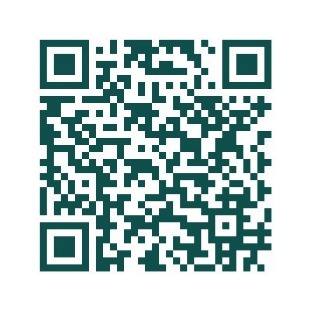 DANH MỤC NỀN TẢNG, HỆ THỐNG THÔNG TIN DO CÁC BỘ, NGÀNH
TRIỂN KHAI TRÊN TOÀN QUỐC ĐẾN ĐỊA PHƯƠNG(Kèm theo Công văn số         /BTTTT-CĐSQG  ngày        tháng       năm 2024 của Bộ Thông tin và Truyền thông)(Cập nhật ngày 03/7/2024)Ghi chú:Danh sách bao gồm nền tảng số, hệ thống thông tin, ứng dụng (gọi tắt là nền tảng) do bộ, ngành đầu tư, triển khai sử dụng toàn quốc từ Trung ương đến các địa phương.STT: Số thứ tự trong danh sáchBộ, ngành: Bộ, ngành chủ trì triển khai nền tảng dùng chung toàn quốc.Tên nền tảng: Tên nền tảng được bộ, ngành là chủ trì xây dựng và triển khai toàn quốc, các địa phương là đơn vị sử dụng.Mô tả: Mô tả về mục đích, vai trò và phạm vi, tính năng, chức năng, nghiệp vụ sử dụng của nền tảng hỗ trợ trong quản lý nhà nước. Nội dung này cần mô tả rõ để các địa phương hiểu được vị trí, vai trò, xác định được những gì nền tảng có thể hoặc chưa thể đáp ứng nhu cầu của mình, từ đó chủ động triển khai các giải pháp chuyển đổi số, tránh trùng lặp, chồng lấn.Dữ liệu quản lý: Dữ liệu chính mà nền tảng sẽ tương tácHiện trạng triển khai: Hiện trạng triển khai để các địa phương có kế hoạch khai thác, sử dụng- Đã triển khai: địa phương đang sử dụng hoặc sẵn sàng sử dụng.- Đang triển khai: nền tảng đang được triển khai và có sẵn cho địa phương sử dụng trong thời gian ngắn sắp tới. Trường hợp này ghi rõ thời điểm địa phương có thể sử dụng được.- Đã có kế hoạch triển khai: sắp được triển khai, các địa phương sẽ được sử dụng khi hoàn thành. Trường hợp này ghi rõ thời điểm địa phương có thể sử dụng được.Phạm vi dùng chung: Phạm vi nền tảng sẽ triển khai đến địa phương, các cấp hành chính, đơn vị địa phương sử dụng.- Đến cấp tỉnh (sở): triển khai theo ngành dọc đến các cơ quan chuyên môn tại sở, ngành- Đến cấp huyện.- Đến cấp xã- Tất cả các cơ quan ở địa phương có nhu cầuHình thức triển khai: Cách thức các đơn vị, cán bộ ở địa phương sử dụng khi nền tảng được triển khai:- Sử dụng trực tuyến trên web: nền tảng được triển khai trên máy chủ, địa phương chỉ cần sử dụng trình duyệt web để sử dụng- Cài đặt trên thiết bị cá nhân: Địa phương cần tải ứng dụng người dùng cuối để cài đặt trên máy tính cá nhân hoặc điện thoại để sử dụng- Cài đặt trên máy chủ tại địa phương: Địa phương cần tổ chức cài đặt trên máy chủ để khai thác, sử dụng- Địa phương khai thác qua kết nối để trao đổi dữ liệu: nền tảng chỉ cung cấp API, địa phương cần xây dựng ứng dụng, giao diện để kết nối và sử dụng.- Khác….chỉ rõPhân loại: Phân loại nền tảng dùng chung.- Công cụ: là công cụ để hỗ trợ các cơ quan, tổ chức, cá nhân làm việc.- Hỗ trợ, cung cấp thông tin cho địa phương: là nền tảng với mục đích chính là cung cấp thông tin, chỉ đạo điều hành từ trung ương đến địa phương.- Báo cáo thông tin cho Trung ương: là nền tảng với mục đích yêu cầu địa phương cập nhật thông tin, báo cáo, thống kê cho bộ, ngành- Chuyển đổi số nghiệp vụ của địa phương: là nền tảng do bộ, ngành triển khai và phục vụ nghiệp vụ, chức năng quản lý nhà nước tại địa phương.- Khác: chỉ rõĐiều kiện triển khai: Yêu cầu các địa phương phải thực hiện, chuẩn bị điều kiện để triển khai. Ví dụ cần phải đăng ký tài khoản, chuẩn bị hạ tầng cài đặt hoặc các yêu cầu cần thiết khác để các địa phương sử dụng được nền tảng dùng chung.Khuyến nghị địa phương: Khuyến nghị các địa phương triển khai hay không triển khai các nền tảng để tránh trùng lặp; hoặc khuyến nghị chủ động xây dựng ứng dụng kết nối hoặc thực hiện cấu hình nền tảng để mở rộng tính năng, theo nhu cầu hoặc các khuyến nghị khác liên quan.Đơn vị vận hành, đầu mối liên hệ: Đơn vị thuộc Bộ quản lý, vận hành nền tảng này. Đầu mối để các địa phương liên hệ triển khai nền tảng hoặc giải đáp các ý kiến có liên quan.DANH MỤC CÁC BỘ, NGÀNH ĐÃ CÔNG BỐ NỀN TẢNG TRIỂN KHAI TOÀN QUỐC(Kèm theo văn bản số        /BTTTT-CĐSQG ngày     /6/2024 của Bộ Thông tin và Truyền thông)STTBộ, ngànhTên nền tảng, hệ thống thông tinMô tảDữ liệu quản lýHiện trạng triển khaiPhạm vi dùng chungHình thức triển khaiPhân loại Điều kiện triển khaiKhuyến nghị địa phươngĐơn vị vận hành, đầu mối liên hệ(1)(2)(3)(4)(5)(6)(7)(8)(9)(10)(11)(12)BỘ KẾ HOẠCH VÀ ĐẦU TƯBỘ KẾ HOẠCH VÀ ĐẦU TƯBỘ KẾ HOẠCH VÀ ĐẦU TƯBỘ KẾ HOẠCH VÀ ĐẦU TƯBỘ KẾ HOẠCH VÀ ĐẦU TƯBỘ KẾ HOẠCH VÀ ĐẦU TƯBỘ KẾ HOẠCH VÀ ĐẦU TƯBỘ KẾ HOẠCH VÀ ĐẦU TƯBỘ KẾ HOẠCH VÀ ĐẦU TƯBỘ KẾ HOẠCH VÀ ĐẦU TƯBỘ KẾ HOẠCH VÀ ĐẦU TƯBỘ KẾ HOẠCH VÀ ĐẦU TƯBộ Kế hoạch và Đầu tưHệ thống thông tin quốc gia về đầu tư- Hỗ trợ nhà đầu tư nộp hồ sơ đăng ký cấp Giấy chứng đầu tư trực tuyến, báo cáo trực tuyến. - Hỗ trợ cơ quan đăng ký đầu tư cấp Giấy chứng nhận đầu tư, mã số dự án. Xử lý các nghiệp vụ cấp, điều chỉnh giấy chứng nhận đầu tư trên Hệ thống- Hỗ trợ tổng hợp tình hình ĐTNN trên phạm vi cả nước và các địa phương  - Dữ liệu về các dự án ĐTNN, Đầu tư trong nước, đầu tư ra nước ngoài- Dữ liệu về hồ sơ xin cấp, điều chỉnh GCNĐKĐT của các dự án Đã triển khai.Đến cấp tỉnh, tất cả các doanh nghiệp Sử dụng trực tuyến trên web- Báo cáo thông tin cho Trung ương.- Chuyển đổi số nghiệp vụ của địa phươngCó tài khoản đăng nhập hệ thống, có kết nối InternetKhông triển khai hệ thống tương tự để tránh trùng lặp- Cục Đầu tư nước ngoài- Trung tâm công nghệ thông tin và chuyển đổi số Bộ Kế họạch và Đầu tư Hệ thống mạng đấu thầu quốc giaHệ thống mạng đấu thầu quốc gia gồm các phân hệ:- Cổng thông tin (Portal)- Quản lý người dùng (User Management)- Đấu thầu điện tử (e-Bidding)- Hỗ trợ người dùng (Call Center)- Thanh toán điện tử (e-Payment)- Văn bản điện tử (e-Document)- Cơ sở dữ liệu năng lực kinh nghiệm nhà thầu (Supplier’s Performance Management)Dữ liệu về đấu thầu Đã triển khai.Tất cả các cơ quan có nhu cầuSử dụng trực  tuyến trên web.Hệ thống công nghệ thông tin do cơ quan quản lý nhà nước về hoạt động đấu thầu xây dựng và quản lý nhằm mục đích thống nhất quản lý thông tin về đấu thầu và thực hiện đấu thầu qua mạng.Đăng kí tài khoản trên Hệ thống mạng đấu thầu quốc giaKhông triển khai hệ thống tương tự để tránh trùng lặpTrung tâm Đấu thầu qua mạng quốc gia - Cục Quản lý đấu thầu / Nguyễn Ngọc Hoàng (Sđt: 0934567807)Bộ Kế hoạch và Đầu tưHệ thống thông tin quốc gia về đăng ký doanh nghiệpHệ thống thông tin nghiệp vụ chuyên môn về đăng ký doanh nghiệp do Bộ Kế hoạch và Đầu tư chủ trì, phối hợp với các cơ quan có liên quan xây dựng và vận hành để gửi, nhận, lưu trữ, hiển thị hoặc thực hiện các nghiệp vụ khác đối với dữ liệu để phục vụ công tác đăng ký doanh nghiệp, quản lý doanh nghiệp sau đăng ký thành lập- Cơ sở dữ liệu quốc gia về đăng ký doanh nghiệp - Dữ liệu hồ sơ quản lý doanh nghiệp sau đăng ký thành lậpĐã triển khai.Đến cấp tỉnh (sở). Sử dụng trực  tuyến trên web.-  Công cụ.-  Hỗ trợ, cung cấp thông tin cho địa phương.-  Báo cáo thông tin cho Trung ương.-  Chuyển đổi số nghiệp vụ của địa phương- Triển khai mạng nội bộ, qua mạng riêng ảo (VPN)- Đăng ký tài khoản - Đáp ứng các điều kiện an toàn thông tin khácKhông xây dựng, sử dụng hệ thống riêng mà sử dụng Hệ thống thông tin quốc gia đã được quy định trong văn bản pháp luật về đăng ký doanh nghiệpCục Quản lý đăng ký kinh doanhBộ Kế hoạch và Đầu tưHệ thống thông tin về đăng ký hợp tác xãHệ thống thông tin điện tử của cơ quan đăng ký kinh doanh do Bộ Kế hoạch và Đầu tư chủ trì xây dựng và vận hành để gửi, nhận, lưu trữ, hiển thị hoặc thực hiện các nghiệp vụ khác đối với dữ liệu của tổ hợp tác, hợp tác xã, liên hiệp hợp tác xã nhằm phục vụ công tác đăng ký tổ hợp tác, hợp tác xã, liên hiệp hợp tác xã. Hệ thống thông tin về đăng ký hợp tác xã là một cấu phần của Hệ thống thông tin quốc gia về đăng ký doanh nghiệpDữ liệu đăng ký hợp tác xãĐã triển khai.Đến cấp huyện.Sử dụng trực  tuyến trên web.-  Công cụ.-  Hỗ trợ, cung cấp thông tin cho địa phương.-  Báo cáo thông tin cho Trung ương.-  Chuyển đổi số nghiệp vụ của địa phương- Các địa phương cần chuẩn bị hạ tầng Internet- Đăng ký tài khoản - Đáp ứng các điều kiện an toàn thông tin khácKhông xây dựng, sử dụng hệ thống riêng mà sử dụng hệ thống thông tin đã được quy định trong văn bản pháp luật về đăng ký hợp tác xãCục Quản lý đăng ký kinh doanhBộ Kế hoạch và Đầu tưHệ thống thông tin về đăng ký hộ kinh doanhDo Bộ Kế hoạch và Đầu tư chủ trì xây dựng và vận hành để gửi, nhận, lưu trữ, hiển thị hoặc thực hiện các nghiệp vụ khác đối với dữ liệu hộ kinh doanh nhằm phục vụ công tác đăng ký hộ kinh doanh. Hệ thống thông tin về đăng ký hộ kinh doanh là một cấu phần của Hệ thống thông tin quốc gia về đăng ký doanh nghiệpDữ liệu đăng ký hộ kinh doanhĐã triển khai. Đến cấp huyện.Sử dụng trực  tuyến trên web.-  Công cụ.-  Hỗ trợ, cung cấp thông tin cho địa phương.-  Báo cáo thông tin cho Trung ương.-  Chuyển đổi số nghiệp vụ của địa phương- Các địa phương cần chuẩn bị hạ tầng Internet- Đăng ký tài khoản - Đáp ứng các điều kiện an toàn thông tin khácKhông xây dựng, sử dụng hệ thống riêng mà sử dụng hệ thống thông tin đã được quy định trong văn bản pháp luật về đăng ký hộ kinh doanhCục Quản lý đăng ký kinh doanhBộ Kế hoạch và Đầu tưHệ thống thông tin và cơ sở dữ liệu quốc gia về đầu tư côngHệ thống thông tin và cơ sở dữ liệu quốc gia về đầu tư công được xây dựng, triển khai thống nhất trên phạm vi cả nước phục vụ cho hoạt động quản lý nhà nước về đầu tư công, bao gồm việc tổng hợp, báo cáo, giao, điều chỉnh kế hoạch đầu tư công trung hạn và hằng năm; theo dõi, đánh giá chương trình, dự án đầu tư công; quản lý, lưu trữ, công khai dữ liệu theo quy định.Thông tin, dữ liệu  của các chương trình, dự án và kế hoạch đầu tư côngĐã triển khai.Tất cả các cơ quan có nhu cầuSử dụng trực tuyến trên web-  Công cụ.-  Hỗ trợ, cung cấp thông tin cho địa phương.-  Báo cáo thông tin cho Trung ương.-  Chuyển đổi số nghiệp vụ của địa phươngCó tài khoản đăng nhập hệ thống, có kết nối InternetKhông triển khai hệ thống tương tự để tránh trùng lặpTrung tâm Công nghệ thông tin và chuyển đổi sốBộ Kế hoạch và Đầu tưHệ thống thông tin về giám sát, đánh giá đầu tư Hệ thống thông tin về giám sát, đánh giá đầu tư là hệ thống được triển khai trên toàn quốc, tập trung tại Bộ Kế hoạch và Đầu tư để cập nhật, lưu trữ thông tin, giám sát, đánh giá, phân tích, công khai thông tin theo quy định về các chương trình, dự án đầu tư trên toàn quốc.Thông tin về các chương trình, dự án đầu tư; Thông tin giám sát, đánh giá về các chương trình, dự án đầu tưĐã triển khai.Tất cả các cơ quan có nhu cầuSử dụng trực tuyến trên web-  Công cụ.-  Hỗ trợ, cung cấp thông tin cho địa phương.-  Báo cáo thông tin cho Trung ương.-  Chuyển đổi số nghiệp vụ của địa phươngCó tài khoản đăng nhập hệ thống, có kết nối InternetKhông triển khai hệ thống tương tự để tránh trùng lặpTrung tâm Công nghệ thông tin và chuyển đổi sốBỘ QUỐC PHÒNGBỘ QUỐC PHÒNGBỘ QUỐC PHÒNGBỘ QUỐC PHÒNGBỘ QUỐC PHÒNGBỘ QUỐC PHÒNGBỘ QUỐC PHÒNGBỘ QUỐC PHÒNGBỘ QUỐC PHÒNGBỘ QUỐC PHÒNGBỘ QUỐC PHÒNGBỘ QUỐC PHÒNGBan cơ yếu Chính  phủ/ Bộ Quốc phòngHệ thống chứng thực chữ ký số chuyên dùng công vụ- Quản lý thuê bao và yêu cầu chứng thực- Phục vụ kiểm tra trạng thái chứng thư chữ ký số trực tuyến- Cấp dấu thời gian phục vụ ký số, xác thực;- Hạ tầng phục vụ ký số trên thiết bị di động (SIM-PKI)- Hạ tầng phục vụ ký số tập trung- Dữ liệu thuê bao- Dữ liệu về yêu cầu chứng thực;- Dữ liệu về vòng đời chứng thư chữ ký sốĐã triển khai.Tất cả các cơ quan có nhu cầu-  Sử dụng trực tuyến trên web-  Địa phương khai thác qua kết nối APIHỗ trợ, cung cấp thông tin cho địa phương.Yêu cầu đăng ký tài khoản; chuẩn bị hạ tầng kết nốiKhông triển khai hệ thống tương tựCục Chứng thực số và Bảo mật thông tin, số 23 Nguỵ Như Kon Tum, Thanh Xuân, Hà Nội; ĐT: 024377386668Email: ca@bcy.gov.vnBộ Tài chính chủ trì, Bộ Quốc phòng phối hợpNền tảng cửa khẩu sốTự động hoá quy trình, rút ngắn thời gian thực hiện thủ tục hàng hoá xuất nhập khẩuThông tin về phương tiện vận chuyển và thông tin về hàng hoá xuất nhập khẩuĐang thực hiện thí điểm tại một số cửa khẩu: Hữu nghị Lạng Sơn; Kim Thành- Lào Cai; Bắc Luân II- Quảng NinhKhai thác chung cơ sở dữ  liệu về phương tiện vận chuyển hàng hoá xuất nhập khẩuTại các cửa khẩuNền tảng dùng chungYêu cầu địa phương chuẩn bị đủ điều kiện triển khai; đăng ký tài khoản chuẩn bị hạ tầngĐảm bảo chức năng nhiệm vụ của các cơ quan quản lý nhà nước tạo hoạt động thuận lợi liên thông cửa khẩu- Chưa có văn bản để chỉ đạo thống nhất thực hiện trên toàn quốc (Hiện Bộ TTTT đang trình phê duyệt Kế hoạch hành động quốc gia về phát triển kinh tế số giai đoạn 2024-2025)- Dự kiến giao Bộ Tài chính (Tổng cục Hải quan)Tổng công ty Tân cảng Sài Gòn, Quan chủng Hải quân – Bộ Quốc phòngNền tảng Cảng biển sốHệ thống Cảng biển số chuyển đổi hoạt động của các cảng thuộc TCT Tân cảng Sài gòn lên môi trường số, cung cấp các dịch vụ tiện ích cho khách hàng, kết nối dữ liệu với các cơ quan nhà nước (thuế, hải quan, cảng vụ…) các doanh nghiệp cảng, hãng tàu, doanh nghiệp xuất nhập khẩu, doanh nghiệp vận t ải… và sẵn sàng kết nối vào nền tảng Cảng biển số quốc giaDữ liệu Container, tài, vận đơn, tờ khai hải quan,… và các dữ liệu liên quan đến vận tải container, hàng hoá… trong chuỗi cũng ứngĐang triển khai. Thời điểm sẵn sàng tháng 12/2025Tất cả các biên liên quan có nhu cầu (khách hàng xuất nhập khẩu hãng t àu, Hải quan, doanh nghiệp canghr, cơ quan Hải quan, Cảng vụ, thuế…)- Sử dụng trực tuyến trên môi trường web- Cài đặt trên thiết bị cá nhân- Các bên khai thác qua kết nối API- Công cụ- Chuyển đổi số nghiệp vụ của doanh nghiệp- Báo cáo thông tin cho cơ quan quản lý các cấp theo yêu cầuCần đăng ký tài khoản và có kết nối InternetCác doanh nghiệp cảng biển khác cũng có thể xây dựng Hệ thống cảng biển số tương tự như TCSG, các Cảng biển số được tích hợp với nhau tạo thành nền tảng cảng biển số quốc gia- Đơn vị vận hành: Phòng CNTT, Tổng công ty Tân cảng Sài Gòn- Đầu mối liên hệ: Bùi Hải  Quân – Trưởng phòng CNTT (0903304519)NGÂN HÀNG NHÀ NƯỚCKhông có nền tảng được cơ quan chủ trì xây dựng và triển khai toàn quốcNGÂN HÀNG NHÀ NƯỚCKhông có nền tảng được cơ quan chủ trì xây dựng và triển khai toàn quốcNGÂN HÀNG NHÀ NƯỚCKhông có nền tảng được cơ quan chủ trì xây dựng và triển khai toàn quốcNGÂN HÀNG NHÀ NƯỚCKhông có nền tảng được cơ quan chủ trì xây dựng và triển khai toàn quốcNGÂN HÀNG NHÀ NƯỚCKhông có nền tảng được cơ quan chủ trì xây dựng và triển khai toàn quốcNGÂN HÀNG NHÀ NƯỚCKhông có nền tảng được cơ quan chủ trì xây dựng và triển khai toàn quốcNGÂN HÀNG NHÀ NƯỚCKhông có nền tảng được cơ quan chủ trì xây dựng và triển khai toàn quốcNGÂN HÀNG NHÀ NƯỚCKhông có nền tảng được cơ quan chủ trì xây dựng và triển khai toàn quốcNGÂN HÀNG NHÀ NƯỚCKhông có nền tảng được cơ quan chủ trì xây dựng và triển khai toàn quốcNGÂN HÀNG NHÀ NƯỚCKhông có nền tảng được cơ quan chủ trì xây dựng và triển khai toàn quốcNGÂN HÀNG NHÀ NƯỚCKhông có nền tảng được cơ quan chủ trì xây dựng và triển khai toàn quốcNGÂN HÀNG NHÀ NƯỚCKhông có nền tảng được cơ quan chủ trì xây dựng và triển khai toàn quốcUỶ BAN QUẢN LÝ VỐN NHÀ NƯỚC TẠI DOANH NGHIỆPKhông có nền tảng được cơ quan chủ trì xây dựng và triển khai toàn quốcUỶ BAN QUẢN LÝ VỐN NHÀ NƯỚC TẠI DOANH NGHIỆPKhông có nền tảng được cơ quan chủ trì xây dựng và triển khai toàn quốcUỶ BAN QUẢN LÝ VỐN NHÀ NƯỚC TẠI DOANH NGHIỆPKhông có nền tảng được cơ quan chủ trì xây dựng và triển khai toàn quốcUỶ BAN QUẢN LÝ VỐN NHÀ NƯỚC TẠI DOANH NGHIỆPKhông có nền tảng được cơ quan chủ trì xây dựng và triển khai toàn quốcUỶ BAN QUẢN LÝ VỐN NHÀ NƯỚC TẠI DOANH NGHIỆPKhông có nền tảng được cơ quan chủ trì xây dựng và triển khai toàn quốcUỶ BAN QUẢN LÝ VỐN NHÀ NƯỚC TẠI DOANH NGHIỆPKhông có nền tảng được cơ quan chủ trì xây dựng và triển khai toàn quốcUỶ BAN QUẢN LÝ VỐN NHÀ NƯỚC TẠI DOANH NGHIỆPKhông có nền tảng được cơ quan chủ trì xây dựng và triển khai toàn quốcUỶ BAN QUẢN LÝ VỐN NHÀ NƯỚC TẠI DOANH NGHIỆPKhông có nền tảng được cơ quan chủ trì xây dựng và triển khai toàn quốcUỶ BAN QUẢN LÝ VỐN NHÀ NƯỚC TẠI DOANH NGHIỆPKhông có nền tảng được cơ quan chủ trì xây dựng và triển khai toàn quốcUỶ BAN QUẢN LÝ VỐN NHÀ NƯỚC TẠI DOANH NGHIỆPKhông có nền tảng được cơ quan chủ trì xây dựng và triển khai toàn quốcUỶ BAN QUẢN LÝ VỐN NHÀ NƯỚC TẠI DOANH NGHIỆPKhông có nền tảng được cơ quan chủ trì xây dựng và triển khai toàn quốcUỶ BAN QUẢN LÝ VỐN NHÀ NƯỚC TẠI DOANH NGHIỆPKhông có nền tảng được cơ quan chủ trì xây dựng và triển khai toàn quốcTHANH TRA CHÍNH PHỦTHANH TRA CHÍNH PHỦTHANH TRA CHÍNH PHỦTHANH TRA CHÍNH PHỦTHANH TRA CHÍNH PHỦTHANH TRA CHÍNH PHỦTHANH TRA CHÍNH PHỦTHANH TRA CHÍNH PHỦTHANH TRA CHÍNH PHỦTHANH TRA CHÍNH PHỦTHANH TRA CHÍNH PHỦTHANH TRA CHÍNH PHỦThanh tra Chính phủHệ thống cơ sở dữ liệu quốc gia về khiếu nại, tố cáoHệ thống chính thức sử dụng kể từ ngày 15/3/2018 theo chỉ đạo của Tổng Thanh tra tại Văn bản số 282/TTCP-TTTT ngày 6/3/2018, để đáp ứng các mục tiêu: Mội nội dung KNTC, phản ánh, kiến nghị của công dân, cơ quan, tổ chức được Nhà nước tiếp nhận sẽ được tạo thành hồ sơ vụ việc điện tử duy nhất trong phạm vị toàn quốc; tránh trùng lặp đơn thư trên toàn quốc; thống nhất được cách xử lý đơn thư; thuận tiện cho lãnh đạo, quản lý và các cán bộ tác nghiệp hệ thống KNTC, đáp ứng khả năng triển khai diện rộng trong toàn quốc.Hệ thống đáp ứng quy trình , nghiệp vụ, chế dộ báo cáo đơn thư thuộc thẩm quyền tiếp nhận, xử lý từ cấp xã/ phường/ thị trấn, đồng thời sẵn sàng đáp ứng việc cung cấp tài khoản, mật khẩu cho cán bộ, công chức các cơ quan Đảng, Quốc hội, các cơ quan tư pháp và MTTQVN để tra cứu thông tin các vụ việc KNTC đã được cơ quan hành chính các cấp tiếp nhận, xử lý, lưu trữ trên phần mềm.- Thông tin về công dân thực hiện khiếu nại, tố cáo, kiến nghị và phản ánh.- Thông tin về nội dung vụ việc công dân khiếu nại, tố cáo, kiến nghị và phản ánh/- Thông tin về kết quả xử lý, giải quyết của cơ quan có thẩm quyền đối với nội dung vụ việc  công dân khiếu nại, tố cáo, kiến nghị và phản ánh.Đã triển khaiĐến cấp huyệnSử dụng trực tuyến trên web- Công cụ.- Báo cáo thông tin cho Trung ươngQuản trị đơn vị cấp tỉnh khai báo tài khoản cho người sử dụng; người sử dụng thực hiện theo tài liệu hướng dẫn sử dụng của hệ thốngHệ thống Thanh tra Chính phủ xây dựng đã nhiều năm (chưa có cập nhật, nâng cấp) do đó, địa phương có thể xây dựng ứng dụng để mở rộng tính năng, theo nhu cầu quản lý đơn vị xong phải kết nối hệ thống Thanh tra Chính phủTrung tâm thông tin – Thanh tra Chính phủThanh tra Chính phủHệ thống báo cáo công tác thanh tra, giải quyết khiếu nại tố cáo và phòng chống tham nhũngThanh tra Chính phủ xây dựng, quản lý, vận hành hệ thống thông tin báo cáo điện tử của ngành Thanh tra; đảm bảo hạ tầng kỹ thuật, công nghệ, an toàn, an ninh thông tin phục vụ xây dựng, vận hành hệ thống thông tin báo cáo, chia sẻ dữ liệu theo các quy định của pháp luật.Bộ, cơ quan ngang bộ, cơ quan thuộc Chính phủ và Ủy ban nhân dân cấp tỉnh tổ chức triển khai, sử dụng có hiệu quả hệ thống báo cáo điện tử của ngành Thanh traSố liệu tổng hợp về công tác thanh tra, tiếp công dân, xử lý đơn thư khiếu nại, tố cáoĐã triển khaiĐến cấp huyệnSử dụng trực tuyến trên Web- Công cụ.- Báo cáo thông tin cho Trung ươngThanh tra Chính phủ cấp tài khoản cho người sử dụng; người sử dụng thực hiện theo tài liệu hướng dẫn sử dụng của hệ thốngĐịa phương có thể xây dựng ứng dụng để mở rộng tính năng theo nhu cầu quản lý của đơn vị xong phải kết nối đến hệ thống của Thanh tra Chính phủTrung tâm Thông tin -Thanh tra Chính phủĐÀI TRUYỀN HÌNH VIỆT NAMĐÀI TRUYỀN HÌNH VIỆT NAMĐÀI TRUYỀN HÌNH VIỆT NAMĐÀI TRUYỀN HÌNH VIỆT NAMĐÀI TRUYỀN HÌNH VIỆT NAMĐÀI TRUYỀN HÌNH VIỆT NAMĐÀI TRUYỀN HÌNH VIỆT NAMĐÀI TRUYỀN HÌNH VIỆT NAMĐÀI TRUYỀN HÌNH VIỆT NAMĐÀI TRUYỀN HÌNH VIỆT NAMĐÀI TRUYỀN HÌNH VIỆT NAMĐÀI TRUYỀN HÌNH VIỆT NAMĐài THVNNền tảng truyền hình số trực tuyến quốc gia VTVgoVTVgo là nền tảng xem truyền hình trực tuyến của Đài THVN, hiện nay đã được công nhận là nền tảng truyền hình số trực tuyến quốc gia, cho phép khán giả xem được các nội dung của Đài THVN dưới định dạng kênh truyền hình trực tiếp, xem lại các chương trình theo lịch phát sóng.Ngoài ra VTVgo cũng đang cung cấp 07 kênh truyền hình thiết yếu quốc gia và 49 kênh  truyền hình thiết yếu địa phương.Dữ liệu được quản lý trên nền tảng bao gồm:- Các kênh truyền hình của Đài THVN; các kênh thiết yếu; các kênh truyền hình địa phương- Dữ liệu hành vi người dùng khi sử dụng ứng dụng VTVgoĐã triển khai.Đến cấp tỉnh (sở).+ Sử dụng trực tuyến trên web+  Cài đặt trên thiết bị cá nhân.+ Khác: Địa phương phối hợp cấp tín hiệu+ Chuyển đổi số nghiệp vụ của địa phương+ Báo cáo thông tin cho Trung ương.Địa phương có nhu cầu cung cấp kênh truyền hình trực tuyến trên nền tảng VTVgo cần thực hiện:- Ký thỏa thuận cung cấp nội dung với Đài THVN; ký cam kết chịu trách nhiệm về nội dung và bản quyền nội dung đưa lên VTVGo- Cung cấp tín hiệu truyền hình trực tiếp cho hạ tầng VTVgoKhông có khuyến cáoTrung tâm Sản xuất và Phát triển nội dung số, Đài THVNUỶ BAN DÂN TỘCUỶ BAN DÂN TỘCUỶ BAN DÂN TỘCUỶ BAN DÂN TỘCUỶ BAN DÂN TỘCUỶ BAN DÂN TỘCUỶ BAN DÂN TỘCUỶ BAN DÂN TỘCUỶ BAN DÂN TỘCUỶ BAN DÂN TỘCUỶ BAN DÂN TỘCUỶ BAN DÂN TỘCỦy ban Dân tộcCơ sở dữ liệu Hệ thống thông tin giải quyết thủ tục hành chính của Ủy ban Dân tộcCung cấp thông tin, quy trình, công cụ thực hiện các thủ tục hành chính của Ủy ban Dân tộcQuản lý hồ sơ thủ tục hành chínhĐã triển khaiToàn quốcSử dụng trực tuyến trên webCông cụYêu cầu tài khoản / chuẩn bị hạ tầng / kết nối dữ  liệuHệ thống dùng chung của Ủy ban Dân tộcVăn phòng Ủy banỦy ban Dân tộcCơ sở dữ liệu về thống kê thực trạng kinh tế-xã hội 53 dân tộc thiểu sốCung cấp thông tin thống kê công tác dân tộc và thực trạng kinh tế-xã hội 53 dân tộc thiểu sốThông tin báo cáo thống kê công tác dân tộcĐã triển khaiBan Dân tộc tỉnh; các vụ, đơn vị liên quan trực thuộc Ủy ban Dân tộcSử dụng trực tuyến trên webCông cụ/Hỗ trợ, cung cấp thông tin cho địa phương/ Báo cáo thông tin cho Trung ươngYêu cầu tài khoản / chuẩn bị hạ tầngHệ thống dùng chungVụ Kế hoạch Tài chínhBỘ NỘI VỤBỘ NỘI VỤBỘ NỘI VỤBỘ NỘI VỤBỘ NỘI VỤBỘ NỘI VỤBỘ NỘI VỤBỘ NỘI VỤBỘ NỘI VỤBỘ NỘI VỤBỘ NỘI VỤBỘ NỘI VỤBộ Nội vụCơ sở dữ liệu về Chính quyền địa phương và địa giới hành chínhLà tập hợp các dữ liệu về thông tin về đơn vị hành chính, địa giới hành chính, pháp lý đơn vị hành chính để truy cập, khai thác, quản lý và cập nhật thông qua phương tiện điện tửLưu trữ thông tin địa giới, gianh giới địa lý đơn vị hành chính;CSDL kho hồ sơ số lưu trữ thông tin hồ sơ pháp lý hồ sơ địa giới hành chính của các đơn vị; CSDL QL về CCVC thực hiện chia sẻ dữ liệu thông qua LGSP của Bộ nội Vụ đến CSDL về Chính quyền địa phương và địa giới hành chínhCó kế hoạch triển khai. Thời điểm sẵn sàng dự kiến 2025.Đến cấp xãSử dụng trực tuyến trên web- Hỗ trợ, cung cấp thông tin cho địa phương.- Báo cáo thông tin cho Trung ương.Yêu cầu tài khoản Vụ Chính quyền địa phươngBộ Nội vụCơ sở dữ liệu về Tôn giáoĐể quản lý các thông tin về cơ sở thờ tự, chức sắc, chức việc Tôn giáo, + Thu thập thông tin về cơ sở thờ tự Tôn giáo+ Thu thập thông tin về chức sắc, chức việc Tôn giáo+ Cập nhật các thông tin khác về Tín ngưỡng, Tôn giáo trong nước và ngoài nước- Có kế hoạch triển khai. Thời điểm sẵn sàng dự kiến 2025- Đến cấp xã- Sử dụng trực tuyến trên web- Hỗ trợ, cung cấp thông tin cho địa phương.- Báo cáo thông tin cho Trung ương.Yêu cầu tài khoản Ban Tôn giáo Chính phủBộ Nội vụCSDL về Hội, quỹ và tổ chức phi chính phủlà tập hợp các dữ liệu về thông tin, hoạt động của hội/quỹ/tổ chức phi chính phủ, dữ liệu hồ sơ dịch vụ công (liên quan đến hội/quỹ/tổ chức phi chính phủ) và các dữ liệu khác có liên quanCSDL thông tin về hôi/quỹ/tổ chức phi chính phủ: lưu trữ một hồ sơ duy nhất, có định danh duy nhất về hội/quỹ/tổ chức phi chính phủ, thông tin liên quan và quá trình hoạt động của hội/quỹ/phi chính phủ.CSDL thông tin về hồ sơ dịch vụ công: lưu trữ các hồ sơ thực hiện các dịch vụ công về hội/quỹ/tổ chức phi chính phủCó kế hoạch triển khai. Thời điểm sẵn sàng dự kiến 2025Đến cấp tỉnh (sở).Sử dụng trực tuyến trên web- Hỗ trợ, cung cấp thông tin cho địa phương.- Báo cáo thông tin cho Trung ương.Yêu cầu tài khoảnVụ Tổ chức Phi Chính phủBộ Nội vụCơ sơ dữ liệu về quản lý Đào tạo, bồi dưỡng cán bộ, công chức, viên chứcLà hệ thống quản trị cơ sở dữ liệu về cơ sở đào tạo bồi dưỡng và hệ thống báo cáo kế hoạch, kết quả đào tạo của bộ, ban, ngành, địa phươngCác cơ sở dữ liệu được sử dụng gồm: CSDL quản lý đào tạo bồi dưỡng CSDL quản trị hệ thốngCSDL báo cáo thống kêFile storage: lưu trữ file dữ liệuCó kế hoạch triển khai. Thời điểm sẵn sàng dự kiến 2025Đến cấp tỉnh (sở).Sử dụng trực tuyến trên webHỗ trợ, cung cấp thông tin cho địa phương.Báo cáo thông tin cho Trung ương.Yêu cầu tài khoản Vụ Công chức Viên chứcBộ Nội vụCơ sở dữ liệu về Tổ chức bộ máyCơ sở dữ liệu về Tổ chức bộ máy được xây dựng để quản lý các thông tin về Tổ chức bộ máy, cơ quan, tổ chức hành chính, sự nghiệpThành phần CSDL về tổ chức bộ máy là CSDL lõi của hệ thống, bao gồm các khối cơ sở dữ liệu:CSDL thông tin về cơ quan, tổ chức, hành chính sự nghiệp: lưu trữ thông tin lịch sử và các thông tin liên quan đến tổ chức bộ máy.CSDL thông tin về biên chế tổ chức bộ máy: lưu trữ thông tin giao biên chế tổ chức bộ máy, số nhân sự có mặt tương ứng.CSDL về tổ chức bộ máy được cập nhật thường xuyên dữ liệu biến độngCó kế hoạch triển khai. Thời điểm sẵn sàng dự kiến 2025Đến cấp tỉnh (sở).Đến cấp huyện.Sử dụng trực tuyến trên webHỗ trợ, cung cấp thông tin cho địa phương.Báo cáo thông tin cho Trung ương.Yêu cầu tài khoản Vụ Tổ chức biên chếBộ Nội vụCơ sở dữ liệu về báo cáo thống kê ngành nội vụlà tập hợp các dữ liệu về báo cáo thống kê được nâng cấp theo thông tư số 02/2023/TT-BNV ngày 23/03/2023 của Bộ Nội vụ- Danh mục biểu mẫu chế độ báo cáo thống kê quy định tại Phụ lục I ban hành kèm theo Thông tư số 02/2023/TT-BNV.- Hệ thống biểu mẫu và giải thích biểu mẫu báo cáo thống kê quy định tại Phụ lục II ban hành kèm theo Thông tư số 02/2023/TT-BNV.Đang triển khai. Thời điểm sẵn sàng dự kiến 2025Đến cấp tỉnh (sở).Sử dụng trực tuyến trên webHỗ trợ, cung cấp thông tin cho địa phương.Báo cáo thông tin cho Trung ương.Yêu cầu tài khoản Vụ Kế hoạch – Tài chínhBộ Nội vụPhần mềm nghiệp vụ Cải cách hành chínhCác ứng dụng và nghiệp vụ được xây dựng trong Phần mềm đáp ứng yêu cầu sử dụng: Khảo sát trực tuyến đánh giá cải cách hành chínhTự đánh giá của cấp BộTự đánh giá của cấp Tỉnh/thành phốRà soát kết quả tự đánh giáThẩm định cấp 1 kết quả đánh giáThẩm định cấp 2 kết quả đánh giáBiểu đồ - báo cáo thống kê, ........Dữ liệu thực hiện của các tác nhân, sau đó dữ liệu được thực hiện theo các nghiệp vụ tương ứng bao gồm.Trang thông tin điện tử cải cách nhà nướcKhảo sát trực tuyến đánh giá cải cách hành chínhTự đánh giá của cấp BộTự đánh giá của cấp Tỉnh/thành phốRà soát kết quả tự đánh giáThẩm định cấp 1 kết quả đánh giáThẩm định cấp 2 kết quả đánh giáBiểu đồ - báo cáo thống kêQuản trị hệ thốngTích hợp, liên thông dữ liệuĐang triển khai. Thời điểm sẵn sàng dự kiến 2025Đến cấp tỉnh (sở).Sử dụng trực tuyến trên webHỗ trợ, cung cấp thông tin cho địa phương.Báo cáo thông tin cho Trung ương.Yêu cầu tài khoản Vụ Cải cách hành chínhBộ Nội vụCSDL sinh viên tốt nghiệp xuất xắc, cán bộ khoa học trẻCơ sở dữ liệu sinh viên tốt nghiệp xuất sắc,cán bộ khoa học trẻ để triển khai thực hiện Nghị định số 140/2017/NĐ-CP ngày 05 tháng 12 năm 2017 của Chính phủ về chính sách thu hút, tạo nguồn cán bộ từ sinh viên tốt nghiệp xuất sắc, cán bộ khoa học trẻ1. Tổng quan mô hình hệ thống, Quản lý hồ sơ đối với vai trò sinh viên tốt nghiệp xuất sắc, cán bộ khoa học trẻ 2 Quản lý đăng ký dự tuyển, quản lý hồ sơ dự tuyển với vai trò cán bộ quản trị đơn vị. 3: Tra cứu tìm kiếm các đăng ký dự tuyển, tính năng quên/ đổi mật khẩu4: Báo cáo theo mẫu nghị định 140/2017/ND-CP và các báo cáo khác5: Vai trò quản trị toàn quốc Đã triển khai.Đến cấp tỉnh (sở).Sử dụng trực tuyến trên webHỗ trợ, cung cấp thông tin cho địa phương.Báo cáo thông tin cho Trung ương.Yêu cầu tài khoản Vụ Công tác thanh niên, Bộ Nội vụ,Bộ Nội vụCSDL thẻ công chức viên chức Cơ sở dữ liệu thẻ cán bộ, công chức, viên chức; phục vụ công tác lưu trữ, xử lý dữ liệu, thống kê, đăng ký và quản lý việc cấp, cấp đổi, cấp lại thẻ, cập nhật trạng thái hoạt động, thu hồi, tạm đình chỉ, khóa thẻ cán bộ, công chức, viên chứcTên cơ quan, đơn vị quản lý và sử dụng cán bộ, công chức, viên chức; ảnh, họ và tên, chức vụ, chức danh; mã số thẻ; mã QR,..Đang triển khai. Thời điểm sẵn sàng dự kiến quí IV - 2024Đến cấp tỉnh (sở).Đến cấp huyện.Sử dụng trực tuyến trên webĐịa phương khai thác qua kết nối APICông cụ.Hỗ trợ, cung cấp thông tin cho địa phương.Báo cáo thông tin cho Trung ương.Trung tâm Thông tin – Bộ NVBỘ GIAO THÔNG VẬN TẢIBỘ GIAO THÔNG VẬN TẢIBỘ GIAO THÔNG VẬN TẢIBỘ GIAO THÔNG VẬN TẢIBỘ GIAO THÔNG VẬN TẢIBỘ GIAO THÔNG VẬN TẢIBỘ GIAO THÔNG VẬN TẢIBỘ GIAO THÔNG VẬN TẢIBỘ GIAO THÔNG VẬN TẢIBỘ GIAO THÔNG VẬN TẢIBỘ GIAO THÔNG VẬN TẢIBỘ GIAO THÔNG VẬN TẢIBộ GTVTHệ thống dịch vụ công quản lý vận tảiHệ thống cung cấp dịch vụ công trực tuyến và phần mềm nghiệp vụ giải quyết TTHC lĩnh vực vận tải đường bộThông tin về Giấy phép kinh doanh vận tải; Biển hiệu, phù hiệu; Đăng ký khai thác tuyến vận tải hành khách cố định.Đã triển khaiĐến cấp sởSử dụng trực tuyến trên web; Địa phương khai thác qua APICông cụ; Chuyển đổi số nghiệp vụ của địa phươngCán bộ xử lý TTHC tại các địa phương được cấp tài khoản để sử dụngĐịa phương không được triển khai hệ thống tương tựTrung tâm CNTTBộ GTVTHệ thống dịch vụ công đổi GPLXHệ thống cung cấp dịch vụ công trực tuyến và phần mềm nghiệp vụ giải quyết TTHC lĩnh vực vận tải đường bộThông tin về GPLX Đã triển khaiĐến cấp sởSử dụng trực tuyến trên web; Địa phương khai thác qua APIChuyển đổi số nghiệp vụ của địa phươngCán bộ xử lý TTHC tại các địa phương được cấp tài khoản để sử dụngCục ĐBVNBộ GTVTHệ thống thông tin GPLXHệ thống quản lý GPLX toàn quốcThông tin về GPLXĐã triển khaiĐến cấp sởCài đặt trên máy chủ tại các địa phươngCông cụ; Chuyển đổi số nghiệp vụ của địa phươngChuẩn bị hạ tầng cài đặtCục ĐBVNBộ GTVTHệ thống Giám sát hành trìnhHệ thống quản lý giám sát hành trình phương tiện kinh doanh vận tảiThông tin về trị trí, hành trình phương tiện hoạt động kinh doanh vận tảiĐã triển khaiĐến cấp sởSử dụng trên webHỗ trợ, cung cấp thông tin cho địa phươngCán bộ xử lý TTHC tại các địaphương được cấp tài khoản để sử dụngĐịa phương không được triển khai hệ thống tương tựCục ĐBVNBộGTVTNền tảng tích hợp, chia sẻ dữ liệu cấp Bộ (LGSP)Kết nối tích hợp, chia sẻ dữ liệu giữa các Hệ thống thông tin trong và ngoài Bộ GTVTNhật ký kết nối, khai thác thông tin giữa các hệ thốngĐã triển khaiTất cả các cơ quan có nhu cầuSử dụng trực tuyến trên web; Địa phương khai thác qua APICông cụ.Yêu cầu tài khoản;Chuẩn bị hạ tầng;Trung tâm CNTTBộ GTVTHệ  thống Hội nghị truyền hìnhDùng cho họp trực tuyến.Lịch họp và Nội dung các cuộc họp.Đã triển khaiTất cả các cơ quan có nhu cầuSử dụng trực tuyến trên web; Cài đặt trên thiết bị cá nhânCông cụ.Yêu cầu tài khoảnTrung tâm CNTTBộ GTVTCSDL nền tảng dùng chung	Bao gồm: CSDL kết cấu hạ tầng giao thông, CSDL phương tiện,  CSDL người điều khiển phương tiện, CSDL doanh nghiệp hoạt động trong lĩnh vực GTVT Các thông tin về kết cấu hạ tầng giao thông; phương tiện; người điều khiển phương tiện; Doanh nghiệp hoạt động trong GTVTĐang triển khai. Thời điểm sẵn sàng 12/2025Tất cả các cơ quan có nhu cầuĐịa phương khai thác qua kết nối APIHỗ trợ, cung cấp thông tin cho địa phươngYêu cầu tài khoản; chuẩn bị hạ tầngTrung tâm CNTTBộ GTVTHệ thống báo cáo Hệ thống gồm các biểu mẫu báo cáo, thống kê theo quy định tại các văn bản pháp lý; theo chỉ đạo của cấp trên. Hệ thống lưu trữ các số liệu báo cáo theo các biểu mẫu quy định tại các văn bản pháp lý; theo chỉ đạo của cấp trên.Đã triển khaiĐến cấp sở; Tất cả các cơ quan có nhu cầuSử dụng trực tuyến trên webHỗ trợ, cung cấp thông tin cho địa phươngYêu cầu tài khoảnTrung tâm CNTTBỘ KHOA HỌC CÔNG NGHỆBỘ KHOA HỌC CÔNG NGHỆBỘ KHOA HỌC CÔNG NGHỆBỘ KHOA HỌC CÔNG NGHỆBỘ KHOA HỌC CÔNG NGHỆBỘ KHOA HỌC CÔNG NGHỆBỘ KHOA HỌC CÔNG NGHỆBỘ KHOA HỌC CÔNG NGHỆBỘ KHOA HỌC CÔNG NGHỆBỘ KHOA HỌC CÔNG NGHỆBỘ KHOA HỌC CÔNG NGHỆBỘ KHOA HỌC CÔNG NGHỆBộ Khoa học công nghệHệ thống thông tin KH&CN Cung cấp các thông tin KH&CN bao gồm: - Thông tin về nhiệm vụ KH&CN (nhiệm vụ đang tiến hành, kết quả thực hiện nhiệm vụ, ứng dụng kết quả thực hiện nhiệm vụ). - Thông tin về công bố KH&CN Việt Nam - Thông tin về các Tổ chức KH&CN. - Dữ liệu về nhiệm vụ KH&CN. - Dữ liệu về công bố KH&CN. - Dữ liệu về tổ chức KH&CN. Đã triển khai và hiện đang sử dụng trên toàn quốc  Tất cả các cơ quan, tổ chức, cá nhân có nhu cầu - Sử dụng trực tuyến trên web. - Địa phương khai thác qua kết nối API . - Công cụ. - Hỗ trợ, cung cấp thông tin cho địa phương. - Báo cáo thông tin cho Trung ương. -Cục Thông tin cung cấp tài khoản tra cứu toàn văn cho các tổ chức thực hiện chức năng đầu mối thông tin KH&CN tại các bộ, ngành, địa phương, yêu cầu các đầu mối thực hiện việc nhập dữ liệu lên hệ thống theo chức năng, nhiệm vụ được giao. - Không hạn chế hoặc yêu cầu điều kiện trong việc tra cứu thư mục đối với kết quả thực hiện nhiệm vụ KH&CN; được tra cứu toàn văn công bố KH&CN Việt Nam. Các địa phương cần sử dụng đúng mục đích và có hiệu quả tài khoản được cấp, thường xuyên cung cấp, nhập thông tin dữ liệu lên hệ thống KH&CN theo yêu cầu -Cơ quan vận hành:Cục Thông tin KH&CN quốc gia. - Đầu mối liên hệ: Trung tâm cơ sở dữ liệu quốc gia về KH&CN, email: ttcsdlqg@vista. gov.vn Số ĐT:  Bộ Khoa học công nghệNền tảng dữ liệu và dịch vụ sở hữu công nghiệp www.ipplatform.gov.vn Hỗ trợ khai thác miễn phí thông tin sở hữu công nghiệp - Dữ liệu Sở hữucông nghiệp (Sáng chế/GPHI, Kiểu dáng công nghệp, Nhãn hiệu) Đã triển khai và hiện đang sử dụng. Tổ chức và cá nhân có nhu cầu khác thác thông tin sở hữu công nghiệp - Sử dụng trực tuyến trên web Công cụ trực tuyến Hỗ trợ, cung cấp thông tin cho tổ chức và cá nhân Không hạn chế hoặc yêu cầu điều kiện trong việc tra cứu thư mục đối với thông tin sở hữu công nghiệp - Phổ biến công cụ cho doanh nghiệp, tổ chức và cá nhân để khai thác phục vụ hoạt động nghiên cứu, tạo lập, bảo hộ  về phát triển Tài sản trí tuệ.  - Sử dụng công cụ phục vụ hoạt động quản lý nhà nước về Sở hữu trí tuệ.- Cơ quan vận hành: Viện Khoa học sở hữu trí tuệ - Đầu mối liên hệ: vshtt@most.go v.vn Số 	ĐT: 024.35563450 BỘ CÔNG ANBỘ CÔNG ANBỘ CÔNG ANBỘ CÔNG ANBỘ CÔNG ANBỘ CÔNG ANBỘ CÔNG ANBỘ CÔNG ANBỘ CÔNG ANBỘ CÔNG ANBỘ CÔNG ANBỘ CÔNG ANBộ Công anCơ sở dữ liệu quốc gia về dân cưLà cơ sở dữ liệu dùng chung, tập hợp thông tin của công dân Việt Nam, người gốc Việt Nam chưa xác định quốc tịch, được số hóa, chuẩn hóa, lưu trữ, quản lý, được quy định tại Luật Căn cước 2023Dữ liệu 26 trường thông tin công dân theo quy định tại điều 9 Luật Căn cướcĐã triển khaiTất cả cơ quan có nhu cầuKhai thác qua kết nối API Công an địa phương khai thác sử dụng phần mềm đến cấp xã toàn quốc- Chuyển đổi số nghiệp vụ của địa phương- Công cụ hỗ trợ, cung cấp thông tinCần đảm bảo hệ thống an ninh an toàn theo hướng dẫn của công văn 708/BTTTT-CATTTT, đã kết nối vào mạng truyền số liệu chuyên dùng của Chính phủChủ động rà soát các quy trình, thủ tục ứng dụng, sử dụng dữ liệu dân cư thay thế các giấy tờ bản giấyCục Cảnh sát quản lý hành chính về trật tự xã hội, Đ/c Vũ Tiến Dũng, SĐT: 0914441654Bộ Công anCơ sở dữ liệu căn cướcLà cơ sở dữ liệu chuyên ngành, tập hợp thông tin của công dân Việt Nam, người gốc Việt Nam chưa xác định quốc tịch, được số hóa, chuẩn hóa, lưu trữ, quản lýDữ liệu căn cước của công dân Việt Nam theo quy định tại điều 15 Luật Căn cước 2023Đã triển khaiTất cả cơ quan có nhu cầuKhai thác bằng hình thức, gửi văn bản hoặc thực chia sẻ giữa các hệ thống theo quy định của Chính phủ- Chuyển đổi số nghiệp vụ của địa phương- Công cụ hỗ trợ, cung cấp thông tinCần đảm bảo hệ thống an ninh an toàn theo hướng dẫn của công văn 708/BTTTT-CATTTT, Việc kết nối do Chính phủ quy địnhKhôngCục Cảnh sát quỷn lý hành chính về trật tự xã hội, Đ/c Đỗ Trung Thành, SĐT: 09764189988Bộ Công anHệ thống định danh và xác thực điện tửLà hệ thống thông tin để đăng ký, tạo lập, quản lý tài khoản định danh điện tửDữ liệu tài khoản định danh điện tử, căn cước điện tử, các thông tin công dânĐã triển khai (Dự kiến 1/7/2024 sẵn sàng)Tất cả các cơ quan có nhu cầuKhai thác qua kết nối API, Công an địa phương khai thác sử dụng phần mềm đến cấp xã toàn quốcCông dân sử dụng VneID, webChuyển đổi số nghiệp vụ của địa phương.Công cụ hỗ trợ, cung cấp thông tinCần đảm bảo hệ thống an ninh an toàn theo hướng dẫn của công văn 708/BTTTT-CATTTT, cấp độ 3 theo quy định của Nghị định 59/2022/NĐ-CPChủ động và rà soát các quy trình, thủ tục ứng dụng, sử dụng các thông tin công dân đã tích hợp vào tài khoản định danh đăng nhập trên hệ thốngCục Cảnh sát quản lý hành chính về trật tự xã hội, Đ/c Đào Phan Khải SĐT: 0378861078Bộ Công anNền tảng  định danh và xác thực điện tửDùng kết nối giữa các cơ quan, tổ chức, doanh nghiệp đến hệ thống định danh điện tửDữ liệu kết nối chia sẻĐã triển khai (Dự kiến 1/7/2024 sẵn sàng)Tất cả các cơ quan có nhu cầuKhai thác qua kết nối APICông cụ hỗ trợ, cung cấp thông tinCần đảm bảo hệ thống an ninh an toàn theo hướng dẫn của công văn 708/BTTTT-CATTTT, cấp độ 3 theo quy định của Nghị định 59/2022/NĐ-CPKhôngCục Cảnh sát quản lý hành chính về trật tự xã hội, Đ/c Đào Phan Khải SĐT: 0378861078Bộ Công anTrung tâm dữ liệu quốc giaLà nơi tập hợp, lưu trữ, xử lý, điều phối thông tin, dữ liệu từ các cơ sở dữ liệu và hệ thống thông tin để cung cấp các ứng dụng liên quan đến dữ liệu và cơ sở hạ tầng thông tin theo quy định của Chính phủDữ liệu từ các cơ sở dữ liệu quốc gia, chuyên ngành, hệ thống thông tinĐã có kế hoach triển khai ( Dự kiến cuối 2025 đi vào hoạt động)Tất cả các cơ quan có nhu cầuKhai thác qua kết nối API- Công cụ hỗ trợ, cung cấp thông tin- Cung cấp hạ tầng công nghệ thông tin để triển khai các hệ thốngCần đảm bảo hệ thống an ninh an toàn theo hướng dẫn của công văn 708/BTTTT-CATTTTCác đơn vị sớm đăng ký nhu cầu sử dụng hạ tầng để có căn cứ đầu tưCục Cảnh sát quản lý hành chính về trật tự xã hội, Đ/c Nguyễn Quốc Huy,SĐT:0946538222Bộ Công anKý số tập trung biên lai điện tửKý số tập trung biên lai điện tử đối với các giao dịch trực tuyến trên Cổng Dịch vụ công Bộ Công anKhôngĐang triển khai. Thời điểm sẵn sàng tháng 9/2024Đến Công an cấp huyệnSử dụng trực tuyến trên WebChuyển đổi số nghiệp vụ của Công an địa phươngKhôngKhôngPhòng 13 - Cục Viễn thông và Cơ Yếu –Bộ Công anBộ Công anCung cấp các dịch vụ gia hạn, thay đổi thông tin chứng thư số trong Công an nhân dânNhằm đảm bảo an toàn, chính xác, kịp thời việc gia hạn chứng thư số, thay đổi nội dung thông tin chứng thư số đáp ứng yêu cầu công tác của Công an các đơn vị, địa phươngKhôngĐã triển khaiĐến Công an cấp tỉnhSử dụng trực tuyến trên WebChuyển đổi số nghiệp vụ của Công an địa phươngPhần mềm, thiết bị bảo mật đường truyềnKhôngPhòng 13 - Cục Viễn thông và Cơ Yếu –Bộ Công anBộ Công anCung cấp dịch vụ đầu thời gian (TSA) và kiểm tra trạng thái chứng thư số trực tuyến (OCSP, CRL) trong Công an nhân dânHệ thống kiểm tra chứng thư chữ ký số chuyên dùng trong công vụ trực tuyến và cấp dấu thời gianKhôngĐã triển khaiĐến Công an cấp xãSử dụng phần mềm công cụ ký số xác thựcKhác: Phục vụ kiểm tra trạng thái chứng thư sốKết nối mạng diện rộng ngành Công anKhôngPhòng 13 - Cục Viễn thông và Cơ Yếu –Bộ Công anBộ Công anBộ phần mềm lõi phục vụ quản lý văn bản và điều hành tác nghiệp (Hệ thống quản lý văn bản điều hành; Cổng thông tin điện từ. Thư điện tửPhục vụ công tác quản lý văn bản điện tử và điều hành, thực thi nhiệm vụ bằng phần mềm nhằm thay thế bản giấy truyền thống, cung cấp thông tin về các hoạt động chuyên môn, lịch công tác, các văn bản quy phạm pháp luật, cấp tài khoản, email để trao đổi thông tin nội bộDữ liệu văn bản đi, văn bản đến; hồ sơ công việc, kế hoạch công tác, thông tin đăng tải trên hệ thống Cổng thông tin điện tử, dữ liệu, thông tin qua trao đổi qua hệ thống thư điện tửĐã triển khaiTất cả các cơ quan Công an có nhu cầuSử dụng trực tuyến trên webCài đặt tại máy chủ của địa phương (đơn vị sử dụng)- Công cụ- Hỗ trợ; cung cấp thông tin cho Công an địa phương.- Chuyển đổi số nghiệp vụ của Công an địa phươngChuẩn bị hạ tầngCho phép tùy biến và cấu hình phù hợp với tổ chức, bộ máy của các đơn vị, địa phươngTrung tâm Nghiên cứu phát triển ứng dụng công nghệ thông tin- Cục Công nghệ thông tin – Bộ Công anBộ Công anHệ thống thư điện tử Bộ Công an trên mạng máy tính diện rộng ngành Công anCung cấp thư điện tử trên mạng diện rộng ngành Công an để Công an các đơn vị địa phương trao đổi thông tinDữ liệu văn bản, thông tin trao đổi qua hệ thống thư điện tửĐã triển khaiTất cả các cơ quan Công an có nhu cầuSử dụng trực tuyến trên WebCông cụĐăng ký tài khoảnKhôngPhòng Quản lý mạng máy tính ngành Công an – Cục Công nghệ thông tin – Bộ Công anBộ Công anNền tảng tích hợp, chia sẻ dữ liệu dùng chung (LGSP) của Bộ Công anNền tảng LGSP của Bộ Công an là hạ tầng kỹ thuật dùng chung của Bộ Công an để Công an các đơn vị địa phương chia sẻ, khai thác dữ liệu dùng chung trên toàn quốcKhông quản lý dữ liệuĐang triển khai. Thời điểm sẵn sàng 9/2024Tất cả các cơ quan Công an có nhu cầuSử dụng trực tuyến trên Web- Công cụ- Hỗ trợ; cung cấp thông tin cho Công an địa phương.- Khác: Chia sẻ, trao đổi dữ liệu với các bộ, ngành, địa phươngĐăng ký tài khoản.Chuẩn bị hạ tầngKhi nền tảng LGSP đi vào hoạt động, mọi chia sẻ khai thác, tích hợp cơ sở dữ liệu đểu phải thực hiện thông qua LGSPPhòng Quản lý hạ tầng kỹ thuật cơ sở dữ liệu dùng chung– Cục Công nghệ thông tin – Bộ Công anĐÀI TIẾNG NÓI VIỆT NAMĐÀI TIẾNG NÓI VIỆT NAMĐÀI TIẾNG NÓI VIỆT NAMĐÀI TIẾNG NÓI VIỆT NAMĐÀI TIẾNG NÓI VIỆT NAMĐÀI TIẾNG NÓI VIỆT NAMĐÀI TIẾNG NÓI VIỆT NAMĐÀI TIẾNG NÓI VIỆT NAMĐÀI TIẾNG NÓI VIỆT NAMĐÀI TIẾNG NÓI VIỆT NAMĐÀI TIẾNG NÓI VIỆT NAMĐÀI TIẾNG NÓI VIỆT NAMĐài Tiếng nói Việt NamNền tảng Phát thanh quốc giaCung cấp đầy đủ, giám sát thống kê realtime quy tập công chúng nghe các kê phát thanh của Đài Tiếng nói Việt Nam Các chương trình phát thanh của các đơn vị làm phát thanh trên cả nướcĐã triển khai- Đến cấp tỉnh ( sở)- Tất cả các cơ quan có nhu cầu- Sử dụng trực tuyến trên web- Cài đặt trên thiết bị cá nhân- Đị phương khai thác qua kết nối API- Công cụ- Hỗ trợ cung cấp thông tin cho địa phương- Báo cáo thông tin cho Trung ươngCác địa phương phối hợp triển khai phổ biến cài đặt/ sử dụng nền tảng cho toàn bộ địa phương. Yêu cầu tài khoản/ chuẩn bị hạ tầng/ kết nối dữ liệuNền tảng phát thanh số là hệ thống tập trung và phân phối kênh phát thanh OTT chính thống duy nhất cung cấp dịch vụ công nghe đài cho khán thính giả cả nước và trên toàn thế giới qua mạng.Có thể cho phép mở rộng giải pháp ứng dụng thông qua kết nối API do nền tảng cung cấpTrung tâm Nghiên cứu và Ứng dụng Công nghệ Truyền thông (R&D)THÔNG TẤN XÃ VIỆT NAMKhông có nền tảng được cơ quan chủ trì xây dựng và triển khai toàn quốcTHÔNG TẤN XÃ VIỆT NAMKhông có nền tảng được cơ quan chủ trì xây dựng và triển khai toàn quốcTHÔNG TẤN XÃ VIỆT NAMKhông có nền tảng được cơ quan chủ trì xây dựng và triển khai toàn quốcTHÔNG TẤN XÃ VIỆT NAMKhông có nền tảng được cơ quan chủ trì xây dựng và triển khai toàn quốcTHÔNG TẤN XÃ VIỆT NAMKhông có nền tảng được cơ quan chủ trì xây dựng và triển khai toàn quốcTHÔNG TẤN XÃ VIỆT NAMKhông có nền tảng được cơ quan chủ trì xây dựng và triển khai toàn quốcTHÔNG TẤN XÃ VIỆT NAMKhông có nền tảng được cơ quan chủ trì xây dựng và triển khai toàn quốcTHÔNG TẤN XÃ VIỆT NAMKhông có nền tảng được cơ quan chủ trì xây dựng và triển khai toàn quốcTHÔNG TẤN XÃ VIỆT NAMKhông có nền tảng được cơ quan chủ trì xây dựng và triển khai toàn quốcTHÔNG TẤN XÃ VIỆT NAMKhông có nền tảng được cơ quan chủ trì xây dựng và triển khai toàn quốcTHÔNG TẤN XÃ VIỆT NAMKhông có nền tảng được cơ quan chủ trì xây dựng và triển khai toàn quốcTHÔNG TẤN XÃ VIỆT NAMKhông có nền tảng được cơ quan chủ trì xây dựng và triển khai toàn quốcVIỆN HÀN LÂM KHOA HỌC VÀ CÔNG NGHỆ VIỆT NAMKhông có nền tảng được cơ quan chủ trì xây dựng và triển khai toàn quốcVIỆN HÀN LÂM KHOA HỌC VÀ CÔNG NGHỆ VIỆT NAMKhông có nền tảng được cơ quan chủ trì xây dựng và triển khai toàn quốcVIỆN HÀN LÂM KHOA HỌC VÀ CÔNG NGHỆ VIỆT NAMKhông có nền tảng được cơ quan chủ trì xây dựng và triển khai toàn quốcVIỆN HÀN LÂM KHOA HỌC VÀ CÔNG NGHỆ VIỆT NAMKhông có nền tảng được cơ quan chủ trì xây dựng và triển khai toàn quốcVIỆN HÀN LÂM KHOA HỌC VÀ CÔNG NGHỆ VIỆT NAMKhông có nền tảng được cơ quan chủ trì xây dựng và triển khai toàn quốcVIỆN HÀN LÂM KHOA HỌC VÀ CÔNG NGHỆ VIỆT NAMKhông có nền tảng được cơ quan chủ trì xây dựng và triển khai toàn quốcVIỆN HÀN LÂM KHOA HỌC VÀ CÔNG NGHỆ VIỆT NAMKhông có nền tảng được cơ quan chủ trì xây dựng và triển khai toàn quốcVIỆN HÀN LÂM KHOA HỌC VÀ CÔNG NGHỆ VIỆT NAMKhông có nền tảng được cơ quan chủ trì xây dựng và triển khai toàn quốcVIỆN HÀN LÂM KHOA HỌC VÀ CÔNG NGHỆ VIỆT NAMKhông có nền tảng được cơ quan chủ trì xây dựng và triển khai toàn quốcVIỆN HÀN LÂM KHOA HỌC VÀ CÔNG NGHỆ VIỆT NAMKhông có nền tảng được cơ quan chủ trì xây dựng và triển khai toàn quốcVIỆN HÀN LÂM KHOA HỌC VÀ CÔNG NGHỆ VIỆT NAMKhông có nền tảng được cơ quan chủ trì xây dựng và triển khai toàn quốcVIỆN HÀN LÂM KHOA HỌC VÀ CÔNG NGHỆ VIỆT NAMKhông có nền tảng được cơ quan chủ trì xây dựng và triển khai toàn quốcBỘ GIÁO DỤC VÀ ĐÀO TẠOBỘ GIÁO DỤC VÀ ĐÀO TẠOBỘ GIÁO DỤC VÀ ĐÀO TẠOBỘ GIÁO DỤC VÀ ĐÀO TẠOBỘ GIÁO DỤC VÀ ĐÀO TẠOBỘ GIÁO DỤC VÀ ĐÀO TẠOBỘ GIÁO DỤC VÀ ĐÀO TẠOBỘ GIÁO DỤC VÀ ĐÀO TẠOBỘ GIÁO DỤC VÀ ĐÀO TẠOBỘ GIÁO DỤC VÀ ĐÀO TẠOBỘ GIÁO DỤC VÀ ĐÀO TẠOBỘ GIÁO DỤC VÀ ĐÀO TẠOBộ Giáo dục và Đào tạoCSDL về Giáo dục Mầm non CSDL phục vụ công tác thống kê, quản lý nhà nước về Giáo dục Mầm non CSDL bao gồm hồ sơ trường, lớp, học sinh, giáo viên, cán bộ quản lý, nhân viên … Đã triển khai  Đến các cấp quản lý giáo dục và cơ sở giáo dục Sử dụng trực tuyến Báo cáo thông tin cho các cấp quản lý giáo dục Phục vụ thống kê, dự báo - Khai thác, sử dụng theo tài khoản được cấp - Trường hợp kết nối, đồng bộ dữ liệu cần đáp ứng yêu cầu kết nối - Cập nhật, khai thác dữ liệu theo phân cấp quản lý- Cho phép mở rộng kết nối, đồng bộ dữ liệu từ các hệ thống của địa phương Cục CNTT Bộ Giáo dục và Đào tạoCSDL về Giáo dục Phổ thông  CSDL phục vụ công tác thống kê, quản lý nhà nước về Giáo dục Phổ thông  CSDL bao gồm hồ sơ trường, lớp, học sinh, giáo viên, cán bộ quản lý, nhân viên, thông tin về cơ sở vật chất, nhà vệ sinh trường học, quản lý chuyên sâu về dạy-học, ngoại ngữ… Đã triển khai  Đến các cấp quản lý giáo dục và cơ sở giáo dục  Sử dụng trực tuyến  Báo cáo thông tin cho các cấp quản lý giáo dục  Phục vụ thống kê, dự báo - Khai thác, sử dụng theo tài khoản được cấp - Trường hợp kết nối, đồng bộ dữ liệu cần đáp ứng yêu cầu kết nối - Cập nhật, khai thác dữ liệu theo phân cấp quản lý - Cho phép mở rộng kết nối, đồng bộ dữ liệu từ các hệ thống của địa phương Cục CNTT Bộ Giáo dục và Đào tạoCSDL về Giáo dục Thường xuyên CSDL phục vụ công tác thống kê, quản lý nhà nước về Giáo dục Mầm non Phổ thông - Thường xuyên CSDL bao gồm hồ sơ trường, lớp, học sinh, giáo viên, cán bộ quản lý, nhân viên, thông tin về cơ sở vật chất, nhà vệ sinh trường học, quản lý chuyên sâu về dạy-học, ngoại ngữ… Đã triển khai Đến các cấp quản lý giáo dục và cơ sở giáo dục Sử dụng trực tuyến  Báo cáo thông tin cho các cấp quản lý giáo dục  Phục vụ thống kê, dự báo - Khai thác, sử dụng theo tài khoản được cấp - Trường hợp kết nối, đồng bộ dữ liệu cần đáp ứng yêu cầu kết nối - Cập nhật, khai thác dữ liệu theo phân cấp quản lý - Cho phép mở rộng kết nối, đồng bộ dữ liệu từ các hệ thống của địa phương Cục CNTT Bộ Giáo dục và Đào tạoCSDL về Giáo dục Đại học CSDL phục vụ công tác thống kê, quản lý nhà nước về Giáo dục Đại học CSDL bao gồm 12 CSDL thành phần: CSDL về cơ sở đào tạo; CSDL về ngành đào tạo; CSDL về chương trình đào tạo; CSDL về tuyển sinh; CSDL về đội ngũ; CSDL về người học; CSDL về văn bằng; CSDL về cơ sở vật chất; CSDL về tài chính, tài sản; CSDL về nghiên cứu khoa học; CSDL về hợp tác quốc tế; CSDL về hợp tác doanh nghiệp.Đã triển khai Đến các cơ sở giáo dục đại học trong cả nước  Sử dụng trực tuyến Báo cáo thông tin cho Trung ương Phục vụ thống kê, dự báo - Khai thác, sử dụng theo tài khoản được cấp - Trường hợp kết nối, đồng bộ dữ liệu cần đáp ứng yêu cầu kết nối - Cập nhật, khai thác dữ liệu theo phân cấp quản lý- Cho phép mở rộng kết nối, đồng bộ dữ liệu từ các hệ thống cơ sở giáo dục Vụ Giáo dục Đại học; Cục CNTT Bộ Giáo dục và Đào tạoHệ thống thông tin Phổ cập giáo dục - Xóa mù chữ Hệ thống Phổ cập giáo dục – Xóa mù chữ là công cụ hỗ trợ các tỉnh/thành phố thu thập, tổng hợp và báo cáo dữ liệu phổ cập giáo dục, xóa mù chữ. - Phiếu thu thập thông tin Phổ cập giáo dục - Xóa mù chữ - Số liệu thống kế, báo cáo phục vụ công tác công nhận Phổ cập giáo dục - Xóa mù chữ  Đã triển khai Đến cấp xã Sử dụng trực tuyến Báo cáo thông tin cho Trung ương phục vụ công tác phổ cập giáo dục Khai thác, sử dụng theo tài khoản được cấp Phân cấp quản lý, khai thác, sử dụng (Ban chỉ đạo cấp tỉnh cấp tài khoản cho cấp huyện; cấp huyện cấp tài khoản cho cấp xã) Cục CNTT Bộ Giáo dục và Đào tạo	Hệ 	thống 	Quản lý Kỳ thi Tốt nghiệp THPT Hệ thống thông tin hỗ trợ công tác quản lý kỳ thi Tốt nghiệp THPT Dữ liệu Đăng ký dự thi; xét công nhận tốt nghiệp  Đã triển khai Đến các cấp quản lý giáo dục và cơ sở giáo dục Sử dụng trực tuyến Công cụ hỗ trợ công tác quản lý Kỳ thi Tốt nghiệp THPT - Khai thác, sử dụng theo tài khoản được cấp Đơn vị quản lý giáo dục các cấp và các cơ sở giáo dục khai thác, sử dụng hệ thống theo quy chế thi hiện hành do Bộ GDĐT ban hành Cục Quản lý chất lượng Bộ Giáo dục và Đào tạoHệ thống Hỗ trợ tuyển sinh chung Hệ thống thông tin hỗ trợ công tác xét tuyển trình độ đại học, trình độ cao đăng ngành Giáo dục Mầm non Dữ liệu Đăng ký xét tuyển; nộp lệ phí xét tuyển (trực tuyến); lọc ảo; xác nhận nhập học…  Đã triển khai  Đến các cấp quản lý giáo dục và cơ sở giáo dục Sử dụng trực tuyến Công cụ hỗ trợ công tác xét tuyển trình độ đại học, trình độ cao đăng ngành Giáo dục Mầm non - Khai thác, sử dụng theo tài khoản được cấp Đơn vị quản lý giáo dục các cấp và các cơ sở giáo dục khai thác, sử dụng hệ thống theo quy chế tuyển sinh hiện hành do Bộ GDĐT ban hành Vụ Giáo dục Đại học; Cục CNTT BỘ TÀI CHÍNHBỘ TÀI CHÍNHBỘ TÀI CHÍNHBỘ TÀI CHÍNHBỘ TÀI CHÍNHBỘ TÀI CHÍNHBỘ TÀI CHÍNHBỘ TÀI CHÍNHBỘ TÀI CHÍNHBỘ TÀI CHÍNHBỘ TÀI CHÍNHBỘ TÀI CHÍNHBộ Tài chính - Cục THTKCổng Công khai ngân sách nhà nướcCông khai NSNN theo quy định tại Luật NSNN năm 2015 và Thông tư số 343/2016/TT-BTC, Thông tư số 61/2017/TT-BTC và các văn bản khác hướng dẫn thực hiện công khai NSNN. 
Phạm vi sử dụng là người có nhu cầu khai thác số liệu công khai NSNN.
Hệ thống ứng dụng công khai NSNN đáp ứng mục tiêu đảm bảo tính thống nhất của dữ liệu công khai; giám sát hoạt động công khai và thu thập tự động dữ liệu công khai ngân sách của các Bộ, ngành, địa phương; thực hiện công khai “Các quy định về quy trình thủ tục kê khai, thu nộp, miễn giảm, gia hạn, hoàn lại các khoản thu; tạm ứng, cấp phát, thanh toán ngân sách nhà nước” để tạo điều kiện cho người dân biết được quy trình thủ tục, chủ động trong giao dịch với cơ quan quản lý nhà nước trong lĩnh vực ngân sách.Dữ liệu công khai ngân sách nhà nước theo quy định của Luật NSNN Đã triển khai.Tất cả các cơ quan ở địa phương có nhu cầuSử dụng trực tuyến trên webHỗ trợ, cung cấp thông tin cho địa phương.
Báo cáo thông tin cho Trung ương. - Yêu cầu tài khoản (đối với người sử dụng đẩy dữ liệu công khai NSNN)
- Không yêu cầu tài khoản đối với người khai thác số liệu.Có cho phép địa phương triển khai hệ thống tương tự phải đảm bảo tính kết nối, liên thông, chia sẻ, tích hợp dữ liệu với Cổng Công khai ngân sách nhà nước của Bộ Tài chính theo quy định tại Thông tư số 343/2016/TT-BTC, Thông tư số 61/2017/TT-BTC và các văn bản khác hướng dẫn thực hiện công khai NSNNCục THTKBộ Tài chính - Cục THTKHệ thống thông tin thống kê tài chínhPhục vụ các cơ quan, đơn vị thuộc và trực thuộc Bộ Tài chính và 63 Sở Tài chính các tỉnh, thành phố trực thuộc trung ương thực hiện gửi, nhận báo cáo thống kê tài chính theo quy định của Chế độ báo cáo thống kê ngành Tài chính tại Thông tư số 02/2019/TT-BTCDữ liệu thống kê ngành Tài chính Đã triển khai.Đến cấp tỉnh (sở).Sử dụng trực tuyến trên web Báo cáo thông tin cho Trung ương.Có cho phép địa phương triển khai hệ thống tương tự theo quy định tại Điểm b Khoản 2 Điều 7 Thông tư số 02/2019/TT-BTC Cục THTKBộ Tài chính - Cục THTKKho dữ liệu thu chi ngân sách nhà nước - Kho NSNN là hệ thống thông tin tích hợp, tập trung phục vụ công tác quản lý, điều hành, phân tích và dự báo của cơ quan tài chính các cấp, các Bộ, ngành trung ương
- Kho NSNN được xây dựng theo tiêu chuẩn Kho dữ liệu và triển khai các công cụ báo cáo thông minh nhằm chuẩn hóa dữ liệu từ nhiều nguồn khác nhau và tối ưu hóa hiệu quả khai thác thông tin từ kho dữ liệu
- Kho NSNN triển khai cho các đơn vị thuộc Bộ Tài chính, các Sở Tài chính, các phòng Tài chính kế hoạch trên địa bàn tỉnh/thành phố và các Bộ, cơ quan Trung ương. Dữ liệu thu chi ngân sách nhà nước Đã triển khai.Đến cấp tỉnh (sở).
Đến cấp huyện.Sử dụng trực tuyến trên webCông cụ. 
Hỗ trợ, cung cấp thông tin cho địa phương. 
Báo cáo thông tin cho Trung ương. 
Chuyển đổi số nghiệp vụ của địa phương Yêu cầu tài khoản Cho phép mở rộng tính năng, theo nhu cầu của đơn vị sử dụng khai thác các báo cáo độngCục THTKBộ Tài chính - Cục THTKHệ thống cấp mã số cho các đơn vị có quan hệ với ngân sách (DVCTT toàn trình)Cung cấp tính năng:
1. Gửi/nhận hồ sơ yêu cầu cấp mã số đơn vị có quan hệ với NS.
2. Cấp mã số
3. Nhận kết quả cấp mã
4. In giấy chứng nhận mã ĐVQHNS
5. Gửi email thông tin tình trạng hồ sơ.
6. Kết nối với hệ thống cổng Bộ cung cấp thông tin số lượng hồ sơ xử lý.
7. Các tính năng quản trịDữ liệu mã số đơn vị  có quan hệ với ngân sách Đã triển khaiĐến cấp tỉnh (Sở/KBNN tỉnh ở vai đơn vị cấp mã số).
Tất cả các cơ quan có nhu cầu (tất cả đơn vị có nhu cầu đăng ký mã số)Sử dụng trực tuyến trên web, Cài đặt trên máy chủ tại Cục CNTT – Bộ Tài chính Công cụĐối với đơn vị đăng ký mã số: Máy tính sử dụng hệ thống cấp mã số đơn vị quan hệ ngân sách có kết nối mạng internet
Đối với đơn vị cấp mã số (TƯ và ĐP): Máy tính sử dụng mạng nội bộ Bộ Tài chính (mạng LAN) Cục THTKBộ Tài chính - Cục THTKCSDL danh mục dùng chungHỗ trợ cập nhật, quản lý các bảng mã phân loại tập trung của ngành Tài chính theo quy định về Hệ thống danh mục điện tử dùng chung ngành tài chính tại Quyết định số 35/QĐ-BTC ngày 6/1/2010 của Bộ Tài chính. Dữ liệu về DMDC được cập nhật hàng ngày phục vụ cho việc tích hợp, trao đổi thông tin, phân loại, phân tổ kế toán, thống kê trong các phần mềm ứng dụng, hệ thống thông tin của ngành tài chính như: Kế toán kho bạc, Quản lý ngân sách, Hệ thống trao đổi số liệu thu nộp Thuế (TTTDTW), Đăng ký tài sản Nhà nước, TABMIS.Dữ liệu DMDCĐã triển khaiToàn ngành tài chính và tất cả các đơn vị có nhu cầu Sử dụng trên WEBKhácYêu cầu tài khoảnCục THTKBộ Tài chính - Cục THTKCSDL quốc gia về giáTheo dõi quản lý các dữ liệu về giá được quy định tại Luật giá, nghị định số 149/2016/NĐ-CP ngày 11/11/2016 của Chính phủ về sửa đổi, bổ sung một số điều của Nghị định 177/2013/NĐ-CP ngày 14/11/2013 của Chính phủDữ liệu giáĐã triển khaiCác cơ quan, cá nhân, tổ chức có nhu cầu khai thác CSDL quốc gia về giáSử dụng trực tuyến trên web, App mobileKhácYêu cầu tài khoảnCác địa phương xây dựng và hoàn thiện CSDL giá địa phương, kết nối và chia sẻ dữ liệu với CSDL quốc gia về giáCục THTKBộ Tài chính - Tổng cục ThuếỨng dụng Quản lý văn bản và điều hành của Tổng cục Thuế  (eDocTC Tổng cục Thuế)Quản lý văn bản và điều hànhDữ liệu văn bản điện tửĐã triển khaiTổng cục Thuế và 03 Cục Thuế: Hà Nội, Bắc Ninh, Hải PhòngSử dụng trực tuyến trên webKhácYêu cầu tài khoảnSử dụng thống nhất nền tảng Bộ Tài chính-Tổng cục Thuế đã triển khaiTổng cục ThuếBộ Tài chính - Tổng cục ThuếỨng dụng Văn bản điện tử (TaxOffice)Văn bản điện tử Dữ liệu văn bản điện tửĐã triển khaiTrên phạm vi toàn quốc trừ 03 Cục Thuế Hà Nội, Bắc Ninh, Hải Phòng, sẽ triển khai tiếp cho 03 Cục Thuế nêu trênSử dụng trực tuyến trên webKhácYêu cầu tài khoảnSử dụng thống nhất nền tảng Bộ Tài chính-Tổng cục Thuế đã triển khaiTổng cục ThuếBộ Tài chính - Tổng cục ThuếỨng dụng Quản lý thiết bị (QLTB CNTT)Quản lý thiết bị CNTTDữ liệu về thiết bị CNTTĐã triển khaiTrên phạm vi toàn quốcSử dụng trực tuyến trên webKhácYêu cầu tài khoảnSử dụng thống nhất nền tảng Bộ Tài chính-Tổng cục Thuế đã triển khaiTổng cục ThuếBộ Tài chính - Tổng cục ThuếỨng dụng Hỗ trợ theo dõi kết quả thanh tra, kiểm tra thuế (TTR)Hỗ trợ theo dõi kết quả thanh tra, kiểm tra thuế Dữ liệu thanh tra, kiểm tra thuếĐã triển khaiTrên phạm vi toàn quốcCài đặt tại máy chủ địa phươngKhácYêu cầu tài khoảnSử dụng thống nhất nền tảng Bộ Tài chính-Tổng cục Thuế đã triển khaiTổng cục ThuếBộ Tài chính - Tổng cục ThuếỨng dụng Quản lý thuế tập trung (TMS)Quản lý thuế tập trung Dữ liệu quản lý thuếĐã triển khaiTrên phạm vi toàn quốcSử dụng trực tuyến trên webKhácYêu cầu tài khoảnSử dụng thống nhất nền tảng Bộ Tài chính-Tổng cục Thuế đã triển khaiTổng cục ThuếBộ Tài chính - Tổng cục ThuếỨng dụng Trang thông tin điện tử ngành thuế (Website) Trang thông tin điện tử ngành thuế Dữ liệu công khai của ngành thuếĐã triển khaiTrên phạm vi toàn quốcSử dụng trực tuyến trên webHỗ trợ, cung cấp thông tin cho NNTSử dụng thống nhất nền tảng Bộ Tài chính-Tổng cục Thuế đã triển khaiTổng cục ThuếBộ Tài chính - Tổng cục ThuếỨng dụng Quản lý hóa đơn, ấn chỉ thuế (QLAC) Quản lý hóa đơn, ấn chỉ thuế Dữ liệu về hóa đơn, ấn chỉ theo quy định trước khi Chính phủ ban hành Nghị định số 123/2020/NĐ-CPĐã triển khaiTrên phạm vi toàn quốcCài đặt tại máy chủ địa phươngKhácYêu cầu tài khoảnSử dụng thống nhất nền tảng Bộ Tài chính-Tổng cục Thuế đã triển khaiTổng cục ThuếBộ Tài chính - Tổng cục ThuếỨng dụng Phân tích thông tin NNT, đánh giá rủi ro (TPR) Phân tích thông tin NNT, đánh giá rủi ro Dữ liệu phân tích rủi roĐã triển khaiTrên phạm vi toàn quốcSử dụng trực tuyến trên webKhácYêu cầu tài khoảnSử dụng thống nhất nền tảng Bộ Tài chính-Tổng cục Thuế đã triển khaiTổng cục ThuếBộ Tài chính - Tổng cục ThuếỨng dụng Kiểm tra nội bộ (KTNB) Kiểm tra nội bộ Dữ liệu kiểm tra nội bộĐã triển khaiTrên phạm vi toàn quốcSử dụng trực tuyến trên webKhácYêu cầu tài khoảnSử dụng thống nhất nền tảng Bộ Tài chính-Tổng cục Thuế đã triển khaiTổng cục ThuếBộ Tài chính - Tổng cục ThuếHiện đại hóa quy trình thu nộp thuế giữa cơ quan Thuế - KBNN – Hải quan – Tài chính (TDTT)Quy trình thu nộp thuế giữa cơ quan Thuế - KBNN – Hải quan – Tài chínhDữ liệu thông tin trao đổi giữa các đơn vị trong ngành tài chínhĐã triển khaiTrên phạm vi toàn quốcKhácKhácKết nối dữ liệuSử dụng thống nhất nền tảng Bộ Tài chính-Tổng cục Thuế đã triển khaiTổng cục ThuếBộ Tài chính - Tổng cục ThuếỨng dụng Trao đổi thông tin với Bộ Kế hoạch và Đầu tư về hợp nhất thông tin đăng ký kinh doanh và đăng ký thuế (ĐKDN)Trao đổi thông tin với Bộ Kế hoạch và Đầu tư về hợp nhất thông tin đăng ký kinh doanh và đăng ký thuếDữ liệu đăng ký thuếĐã triển khaiTrên phạm vi toàn quốcKhácKhácKết nối dữ liệuSử dụng thống nhất nền tảng Bộ Tài chính-Tổng cục Thuế đã triển khaiTổng cục ThuếBộ Tài chính - Tổng cục ThuếỨng dụng Quản lý trước bạ nhà đất (QLTB-NĐ)Quản lý trước bạ nhà đất Dữ liệu lệ phí trước bạ nhà đất, ô tô, xe máyĐã triển khaiTrên phạm vi toàn quốcSử dụng trực tuyến trên webKhácYêu cầu tài khoảnSử dụng thống nhất nền tảng Bộ Tài chính-Tổng cục Thuế đã triển khaiTổng cục ThuếBộ Tài chính - Tổng cục ThuếỨng dụng Quản lý trước bạ nhà đất (QLTB-NĐ)Ứng dụng Quản lý trước bạ nhà đất (QLTB-NĐ)Dữ liệu cơ quan TNMT và cơ quan ThuếĐã triển khaiTrên phạm vi toàn quốcKhácKhácKết nối dữ liệuSử dụng thống nhất nền tảng Bộ Tài chính-Tổng cục Thuế đã triển khaiTổng cục ThuếBộ Tài chính - Tổng cục ThuếỨng dụng Trang web tra cứu hoá đơn  www.tracuuhoadon.gdt.gov.vn (WEBHD)Trang web tra cứu hoá đơn  www.tracuuhoadon.gdt.gov.vn theo quy định trước khi Chính phủ ban hành Nghị định số 123/2020/NĐ-CPDữ liệu hóa đơn theo Nghị định 51/2010/NĐ-CP
 trước khi Chính phủ ban hành Nghị định số 123/2020/NĐ-CPĐã triển khaiTrên phạm vi toàn quốcSử dụng trực tuyến trên webKhácSử dụng thống nhất nền tảng Bộ Tài chính-Tổng cục Thuế đã triển khaiTổng cục ThuếBộ Tài chính - Tổng cục ThuếỨng dụng Kho CSDL Ngành thuế (DWH)Kho CSDL Ngành thuế Dữ liệu đăng ký thuế, kế toán thuế, dự toán, pháp chế, tờ khai…Đã triển khaiTrên phạm vi toàn quốcSử dụng trực tuyến trên webKhácYêu cầu tài khoảnSử dụng thống nhất nền tảng Bộ Tài chính-Tổng cục Thuế đã triển khaiTổng cục ThuếBộ Tài chính - Tổng cục ThuếỨng dụng tiếp nhận và xử lý hồ sơ dự thi (THI)Tiếp nhận và xử lý hồ sơ dự thi Dữ liệu đại lý thuế,  chứng chỉ hành nghề, tổ chức/đơn vị cập nhật kiến thứcĐã triển khaiTrên phạm vi toàn quốcSử dụng trực tuyến trên webKhácYêu cầu tài khoảnSử dụng thống nhất nền tảng Bộ Tài chính-Tổng cục Thuế đã triển khaiTổng cục ThuếBộ Tài chính - Tổng cục ThuếTạp chí thuếTạp chí thuếDữ liệu thông tin điện tử ngành thuếĐã triển khaiTại Tổng cục ThuếSử dụng trực tuyến trên webKhácSử dụng thống nhất nền tảng Bộ Tài chính-Tổng cục Thuế đã triển khaiTổng cục ThuếBộ Tài chính - Tổng cục ThuếỨng dụng Ký điện tử tập trung ngành Thuế (KĐT)Ký điện tử tập trung ngành Thuế Dữ liệu đề nghị hoàn, lệnh hoàn, thông báo nợ thuếĐã triển khaiTrên phạm vi toàn quốcSử dụng trực tuyến trên webKhácYêu cầu tài khoảnSử dụng thống nhất nền tảng Bộ Tài chính-Tổng cục Thuế đã triển khaiTổng cục ThuếBộ Tài chính - Tổng cục ThuếĐăng ký dự tuyển công chứcĐăng ký dự tuyển công chứcDữ liệu dự tuyển công chứcĐã triển khaiTrên phạm vi toàn quốcSử dụng trực tuyến trên webKhácYêu cầu tài khoảnSử dụng thống nhất nền tảng Bộ Tài chính-Tổng cục Thuế đã triển khaiTổng cục ThuếBộ Tài chính - Tổng cục ThuếỨng dụng Kết nối, tích hợp, chia sẻ dữ liệu ngành Thuế (Dataservice)Kết nối, tích hợp, chia sẻ dữ liệu ngành Thuế Dữ liệu trao đổi với các đơn vị bên ngoài ngành thuếĐang triển khai, thời điểm sẵn sàng 2025Trên phạm vi toàn quốcSử dụng trực tuyến trên webKhácYêu cầu tài khoảnSử dụng thống nhất nền tảng Bộ Tài chính-Tổng cục Thuế đã triển khaiTổng cục ThuếBộ Tài chính - Tổng cục ThuếỨng dụng Hỗ trợ kê khai mã vạch 2 chiều (HTKK)Hỗ trợ kê khai mã vạch 2 chiềuDữ liệu khai thuế của NNTĐã triển khaiTrên phạm vi toàn quốcCài đặt trên thiết bị cá nhânKhácSử dụng thống nhất nền tảng Bộ Tài chính-Tổng cục Thuế đã triển khaiTổng cục ThuếBộ Tài chính - Tổng cục ThuếỨng dụng Dịch vụ Thuế điện tử (Etax)Dịch vụ Thuế điện tử Dữ liệu thuế điện tử của NNTĐã triển khaiTrên phạm vi toàn quốcCài đặt trên thiết bị cá nhânKhácYêu cầu tài khoảnSử dụng thống nhất nền tảng Bộ Tài chính-Tổng cục Thuế đã triển khaiTổng cục ThuếBộ Tài chính - Tổng cục ThuếCổng thông tin điện tử dành cho nhà cung cấp ở nước ngoài (Cổng NCCNN)Cung cấp dịch vụ điện tử dành cho nhà cung cấp ở nước ngoàiDữ liệu đăng ký, kê khai, nộp thuế của nhà cung cấp nước ngoàiĐã triển khaiTrên phạm vi toàn quốcSử dụng trực tuyến trên webKhácYêu cầu tài khoảnSử dụng thống nhất nền tảng Bộ Tài chính-Tổng cục Thuế đã triển khaiTổng cục ThuếBộ Tài chính - Tổng cục ThuếCổng thông tin thương mại điện tử (Cổng TMĐT)Cung cấp dịch vụ điện tử cho các sàn thương mại điện tử Dữ liệu kinh doanh qua sàn TMĐTĐã triển khaiTrên phạm vi toàn quốcSử dụng trực tuyến trên webKhácYêu cầu tài khoảnSử dụng thống nhất nền tảng Bộ Tài chính-Tổng cục Thuế đã triển khaiTổng cục ThuếBộ Tài chính - Tổng cục ThuếỨng dụng quản lý hóa đơn điện tửQuản lý hóa đơn điện tử theo quy định tại Nghị định số 123/2020/NĐ-CP và các văn bản sửa đổi, bổ sungDữ liệu hóa đơn điện tử theo Nghị định 123/2020/NĐ-CPĐã triển khaiTrên phạm vi toàn quốcSử dụng trực tuyến trên webKhácYêu cầu tài khoảnSử dụng thống nhất nền tảng Bộ Tài chính-Tổng cục Thuế đã triển khaiTổng cục ThuếBộ Tư phápHệ thống thông tin về Phổ biến, giáo dục pháp luậtTrên cơ sở nội dung hoạt động của Cổng TTĐT PBGDPL quốc gia quy định tại Quyết định 471/QĐ-TTg, Bộ Tư pháp đã xây dựng Cổng là một kênh chính thức của Hội đồng phối hợp PBGDPL trung ương với mục đích chủ yếu là thông tin pháp luật phục vụ nhu cầu tìm hiểu, tương tác pháp luật của người dân, doanh nghiệp, đồng thời cung cấp thông tin, nghiệp vụ phục vụ công tác quản lý nhà nước về PBGDPL, hòa giải ở cơ sở, xây dựng cấp xã đạt chuẩn tiếp cận pháp luật. Cổng kết nối, chia sẻ thông tin với Cơ sở dữ liệu quốc gia về văn bản pháp luật, Cổng Thông tin điện tử pháp điển, Công báo điện tử nước Cộng hòa xã hội chủ nghĩa Việt Nam và tích hợp, chia sẻ thông tin với Cổng/Trang Thông tin PBGDPL của các bộ, ngành, địa phươngThu thập, lưu trữ thông tin, nghiệp vụ phục vụ quản lý nhà nước về PBGDPL; hòa giải ở cơ sở; đánh giá, công nhận xã, phường, thị trấn đạt chuẩn tiếp cận pháp luậtĐang triển khai.Dự kiến hết năm 2025  Đến cấp xãSử dụng trực tuyến trên web- Công cụ- Hỗ trợ, cung cấp thông tin cho địa phương- Báo cáo thông tin cho Trung ương- Chuyển đổi số nghiệp vụ của địa phươngĐăng kí tài khoảnKhông triển khai  nền tảng để tránh trùng lặpCục Phổ biến, giáo dục pháp luậtBộ Tư phápPhần mềm quản lý trong lĩnh vực bổ trợ tư phápNhằm quản lý, theo dõi thông tin về công chứng viên, tổ chức hành nghề công chứng, đấu giá viên, tổ chức đấu giá tài sản, luật sư, văn phòng luật sư, trung tâm hòa giải thương mại….Công chứng viên, tổ chức hành nghề công chứng, đấu giá viên, tổ chức đấu giá tài sản, luật sư, văn phòng luật sư, trung tâm hòa giải thương mại….Đã có kế hoạch triển khai.Đến cấp tỉnh ( Sở Tư pháp)Sử dụng trực tuyến trên web- Hỗ trợ, cung cấp thông tin cho địa phương.- Báo cáo thông tin trung ương- Chuyển đổi số nghiệp vụ của địa phươngĐăng kí tài khoảnKhông triển khai  nền tảng để tránh trùng lặpCục Bộ trợ tư phápBộ Tư phápTrang thông tin điện tử chuyên ngành về đấu giá tài sảnTrang thông tin điện tư chuyên ngành về đấu giá tài sản triển khai đáp ứng việc thông báo công khai lựa chọn tổ chức đấu giá tài sản của người có tài sản đấu giá; thông báo công khai việc đấu giá tài sản của tổ chức đấu giá tài sản trên toàn quốc; khai thác cơ sở dữ liệu tổ chức đấu giá tài sản, đấu giá viên trên toàn quốc; khai thác các cơ sở dữ liệu văn bản quy phạm pháp luật về dấu giá tài sản; hướng dẫn nghiệp vụ; hỏi đáp pháp luật; văn bản chỉ đạo, điều hành và cập nhật tin tức hoạt động về dấu giá tài sản trên toàn quốcThông báo công khai lựa chọn tổ chức đấu giá tài sản; thông báo công khai việc đấu giá tài sản; cơ sở dữ liệu tổ chức đấu giá tài sản, đấu giá viên trên toàn quốc; Đã triển khai- Đến cấp tỉnh ( Sở Tư pháp)- Tất cả các cơ quan có nhu cầuSử dụng trực tuyến trên web- Công cụ.- Hỗ trợ, cung cấp thông tin cho địa phương.- Báo cáo thông tin trung ương- Chuyển đổi số nghiệp vụ của địa phươngĐăng kí tài khoảnKhông triển khai  nền tảng để tránh trùng lặpCục Bổ trợ tư phápBộ Tư phápHệ thống quản lý tổ chức và hoạt động trợ giúp pháp lý Hệ thống quản lý tổ chức và hoạt động TGPL được xây dựng, triển khai trên toàn quốc từ năm 2019. Hệ thống quản lý tổ chức và hoạt động trợ giúp pháp lý gồm 02 phân hệ chính: (1) Phân hệ quản lý tổ chức TGPL, người thực hiện TGPL, viên chức thuộc các tổ chức thực hiện TGPL và (2) Phân hệ quản lý hoạt động trợ giúp pháp lý.Hệ thống quản lý tổ chức và hoạt động TGPL gồm các chức năng sau: quản lý người được TGPL, quản lý tổ chức và người thực hiện TGPL, quản lý việc TGPL – vụ việc TGPL, báo cáo, quản trị tài khoản và một số tiện ích như quản lý khảo sát, Quản lý hỏi đáp TGPL.Phần mềm đang tiếp tục được cập nhật dữ liệu mới và lưu trữ dữ liệu về người đã được TGPL; dữ liệu việc, vụ việc TGPL; dữ liệu về các tổ chức thực hiện TGPL và người làm việc trong hệ thống TGPL. Đã triển khai.Đến cấp huyện. Sử dụng trực tuyến trên webChuyển đổi số nghiệp vụ của địa phươngĐăng kí tài khoảnKhông triển khai  nền tảng để tránh trùng lặpCục Trợ giúp pháp lý – Bộ Tư phápCơ sở dữ liệu hộ tịch- Cung cấp đầy đủ các chức năng, tiện ích phục vụ công tác đăng ký, quản lý hộ tịch, đăng ký nuôi con nuôi trong nước cho các cơ quan đăng ký, quản lý hộ tịch trên toàn quốc;- Thực hiện chức năng kết nối, cấp số định danh cá nhân cho trẻ em khi đăng ký khai sinh, cung cấp nguồn dữ liệu đầu vào cho Cơ sở dữ liệu quốc gia về dân cư;- Cung cấp các dữ liệu phục vụ nghiệp vụ báo cáo thống kê, tra cứu, xem chi tiết dữ liệu thuộc phạm vi quản lý của Bộ Tư pháp và cơ quan quản lý nhà nước về hộ tịch ở địa phương; góp phần nâng cao hiệu quả chỉ đạo, điều hành của Chính phủ, Thủ tướng Chính phủ, của Lãnh đạo Bộ và Lãnh đạo UBND các cấp;- Hỗ trợ các địa phương quản lý dữ liệu số hóa (bao gồm việc cập nhật dữ liệu hộ tịch đã được đăng ký vào Hệ thống, đồng thời, lưu trữ các bản scan trang sổ hộ tịch và các giấy tờ liên quan);- Bảo đảm khả năng kết nối, liên thông với CSDLQG về bảo hiểm, Hệ thống thông tin giải quyết thủ tục hành chính cấp tỉnh, Phần mềm dịch vụ công liên thông để cung cấp dịch vụ công trực tuyến đối với các thủ tục hành chính trong lĩnh vực hộ tịch.Dữ liệu về hộ tịch, cuon nuôi Đã triển khai.Đến cấp xãSử dụng trực tuyến trên web- Công cụ.- Hỗ trợ, cung cấp thông tin cho địa phương.- Báo cáo thông tin trung ương- Chuyển đổi số nghiệp vụ của địa phương Đăng kí tài khoảnKhông triển khai  nền tảng để tránh trùng lặpCục Hộ tịch, quốc tịch, chứng thựcBộ Tư phápCơ sở dữ liệu quốc gia về pháp luật- Thống nhất các CSDL về pháp luật trên toàn quốc, dùng chung cho các Bộ, cơ quan ngang Bộ và UBND các tỉnh/thành phố trực thuộc Trung tương, do Chính phủ thống nhất quản lý nhằm cung cấp chính xác, kịp thời văn bản phục vụ nhu cầu quản lý nhà nước, phổ biến pháp luật, nghiên cứu, tìm hiểu, áp dụng và thi hành pháp luật của cơ quan, tổ chức, cá nhân.- Hệ thống chia sẻ, trích xuất dữ liệu (https://ws.vbpl.vn): phục vụ việc chia sẻ, trích xuất dữ liệu với các CSDL, phần mềm ứng dụng chuyên ngành.Văn bản quy phạm pháp luật, văn bản hợp nhất của các cơ quan nhà nước ở Trung ương và văn bản quy phạm pháp luật của các cơ quan nhà nước ở địa phương.Đã triển khai.Đến cấp tỉnh ( Sở Tư pháp)Sử dụng trực tuyến trên web- Hỗ trợ, cung cấp thông tin cho địa phương.- Báo cáo thông tin trung ương- Chuyển đổi số nghiệp vụ của địa phương Đăng kí tài khoảnKhông triển khai  nền tảng để tránh trùng lặp Cục Công nghệ thông tin; Cục Kiểm tra văn bản QPPLBộ Tư phápHệ thống  thông tin trợ giúp pháp lýHệ thống thông tin trợ giúp pháp lý(TGPL) có mục tiêu là xây dựng bước đầu cơ sở dữ liệu, hệ thống hỗ trợ quản lý nghiệp vụ, hạ tầng công nghệ thông tin trong lĩnh vực TGPL nhằm phục vụ công tác chỉ đạo điều hành trong lĩnh vực TGPL, tiếp tục đơn giản hóa thủ tục hành chính, giấy tờ công dân, đa dạng hóa hình thức, nâng cao chất lượng hoạt động TGPL đáp ứng yêu cầu được TGPL của người dân.Hệ thống thông tin TGPL gồm các chức năng chính bao gồm TGPL trực tuyến, quản lý tổ chức, hoạt động và cung cấp thông tin TGPL, quản lý người đã được TGPL, người thuộc đối tượng được TGPL; quản lý dữ liệu việc, vụ việc TGPL; quản lý tổ chức thực hiện TGPL, trợ giúp viên pháp lý, viên chức, người lao động trong hệ thống TGPL; quản lý kho dữ liệu, cung cấp thông tin điện tử TGPL Việt Nam và các công tác quản lý nghiệp vụ thuộc chức năng nhiệm vụ có liên quan khác trên phạm vi toàn quốc.Dữ liệu về người đã được TGPL, người thuộc đối tượng được TGPL; dữ liệu việc, vụ việc TGPL; dữ liệu về các tổ chức thực hiện TGPL và người làm việc trong hệ thống TGPL. Đồng thời kết nối với, CSDL của một số Bộ, ngành có liên quanĐã có kế hoạch triển khai. Thời điểm sẵn sàng tháng 12/2027Đến cấp huyệnSử dụng trực tuyến trên web- Công cụ.- Hỗ trợ, cung cấp thông tin cho địa phương.- Báo cáo thông tin trung ương- Chuyển đổi số nghiệp vụ của địa phươngĐăng kí tài khoảnKhông triển khai  nền tảng để tránh trùng lặpCục Trợ giúp pháp lý phối hợp với Cục Công nghệ thông tin – Bộ Tư phápBộ Tư phápHệ thống thông tin lý lịch tư phápQuản lý lý lịch tư pháp, cung cấp dịch vụ công về cấp Phiếu lý lịch tư pháp; đáp ứng yêu cầu cần chứng minh cá nhân có hay không có án tích, có bị cấm hay không bị cấm đảm nhiệm chức vụ, thành lập, quản lý doanh nghiệp, hợp tác xã trong trường hợp doanh nghiệp, hợp tác xã bị Tòa án tuyên bố phá sản; ghi nhận việc xóa án tích, tạo điều kiện cho người bị kết án tái hòa nhập cộng đồng; hỗ trợ hoạt động tố tụng hình sự và thống kê tư pháp hình sự; hỗ trợ công tác quản lý nhân sự, hoạt động đăng ký kinh doanh, thành lập, quản lý doanh nghiệp, hợp tác xã. Thông tin nhân thân về người bị kết án; ngày tháng năm tuyên án, số  bản án, Tòa án đã tuyên; tội danh, điều khoản luật được áp dụng, hình phạt chính, hình phạt bổ sung, nghĩa vụ dân sự, án phí.Đã triển khaiĐến cấp tỉnh ( Sở Tư pháp)Sử dụng trực tuyến trên webĐăng kí tài khoảnKhông triển khai  nền tảng để tránh trùng lặpTrung tâm Lý lịch tư pháp quốc giaBộ Tư phápHệ thống thông tin quản lý quốc tịchTập hợp thông tin về các trường hợp đã được giải quyết cho thôi/nhập/trở lại quốc tịch Việt Nam, bị tước quốc tịch Việt Nam trên môi trường điện tử để phục vụ cho việc tra cứu, khai thác thông tin về quốc tịch của các cơ quan nhà nước theo chức năng, nhiệm vụ; thực hiện kết nối, chia sẻ dữ liệu về quốc tịch với các cơ sở dữ liệu khác.Thông tin về các trường hợp đã được cho thôi/nhập/trở lại quốc tịch Việt Nam, bị tước quốc tịch Việt NamĐã triển khaiĐến cấp tỉnh ( Sở Tư pháp)Sử dụng trực tuyến trên webĐăng kí tài khoảnKhông triển khai  nền tảng để tránh trùng lặpCục Hộ tịch, quốc tịch, chứng thựcBộ Xây dựngNền tảng Mô hình thông tin công trình BIM trong quản lý quy hoạch xây dựng, quản lý việc xây dựng theo quy hoạch và quản lý hạ tầng kỹ thuật đô thị trên toàn quốc- Tạo thuận lợi cho các hoạt động quản lý nhà nước về xây dựng, quản lý đô thị, có cái nhìn tổng quát về sự phù hợp của quy hoạch, phương án kiến trúc, đầu mối hạ tầng kỹ thuật, nâng cao chất lượng xét duyệt, cải cách TTHC- Giảm thời gian nghiên cứu hồ sơ, giảm thời gian phê duyệt cấp phép; phục vụ có hiệu quả công tác thanh tra, kiểm tra công trình xây dựngCác công trình xây dựngCó kế hoạch triển khai. Dự kiến Quý II/2024 có thể thử nghiệm cập nhật một số công trình trên Nền tảng. Đến cấp SởSử dụng trực tuyến trên webCài đặt trên máy chủ tại địa phươngĐịa phươn khai thác qua kết nối APICông cụ.Hỗ trợ, cung cấp thông tin cho địa phương.Báo cáo thông tin cho Trung ương.Chuyển đổi số nghiệp vụ của địa phươngĐăng ký tài khoản, chuẩn bị hạ tầng cài đặt hoặc các yêu cầu cần thiết khác để các địa phương sử dụng được nền tảng dùng chungCho phép mở rộng tính năng, theo nhu cầu của nền tảng.Viện Kinh tế xây dựng - Bộ Xây dựngBộ Xây dựngCổng thống tin quy hoạch xây dựng, quy hoạch đô thị Việt NamLuu trữ Hồ sơ quy hoạch xây dựng, quy hoạch đô thịCác đồ án quy hoạch xây dựng, quy hoạch đô thị Đã triển khai. Đến cấp huyện. Sử dụng trực tuyến trên web Công cụ. Báo cáo thông tin cho Trung ương. Chuyển đổi số nghiệp vụ của địa phươngYêu cầu tài khoản / chuẩn bị hạ tầng / kết nối dữ  liệu / các yêu cầu khác địa phương phải thực hiện để sử dụng nền tảng dùng chungKhuyến nghị các địa phương cập nhật thông tin dữ liệu để thống nhấtTrung tâm Thông tin - Bộ Xây dựngBộ Xây dựngHệ thống Dịch vụ công trực tuyếnCấp giấy phép xây dựng đối với nhà ở riêng lẻMục đích xây dựng cung cấp dịch vụ công cấp giấy phép xây dựng trên toàn quốc; thực hiện theo nhiệm vụ quyết định 406 QĐ/TTg ngày 23/3/2021 của Thủ tướng chính phủ về việc phê duyệt danh mục dịch vụ công trực tuyến tích hợp cung cấp trên công dịch vụ công quốc gia năm 2021Hồ sơ cấp phép xây dựng đối với nhà ở riêng lẻ Đã triển khai. Đến cấp huyện. Sử dụng trực tuyến trên web Địa phương khai thác qua kết nối API Công cụ. Báo cáo thông tin cho Trung ương. Chuyển đổi số nghiệp vụ của địa phươngYêu cầu tài khoản / chuẩn bị hạ tầng / kết nối dữ  liệu / các yêu cầu khác địa phương phải thực hiện để sử dụng nền tảng dùng chungCho phép mở rộng tính năng, theo nhu cầu của hệ thống. Các địa phương đã triển khai hệ thống thì có thể tích hợp với hệ thống qua APITrung tâm Thông tin - Bộ Xây dựngBộ Xây dựngHệ thống Dịch vụ công trực tuyếnCung cấp thông tin quy hoạchMục đích xây dựng cung cấp dịch vụ công trực tuyến Cung cấp thông tin quy hoạch cho người dân và doanh nghiệp. Thực hiện theo nhiệm vụ quyết định 406 QĐ/TTg ngày 23/3/2021 của Thủ tướng chính phủ về việc phê duyệt danh mục dịch vụ công trực tuyến tích hợp cung cấp trên công dịch vụ công quốc gia năm 2021Hồ sơ xin cung cấp thông tin quy hoạch  Đã triển khai. Đến cấp xã. Sử dụng trực tuyến trên web Địa phương khai thác qua kết nối API Công cụ. Báo cáo thông tin cho Trung ương.  Chuyển đổi số nghiệp vụ của địa phươngYêu cầu tài khoản / chuẩn bị hạ tầng / kết nối dữ  liệu / các yêu cầu khác địa phương phải thực hiện để sử dụng nền tảng dùng chungCho phép mở rộng tính năng, theo nhu cầu của hệ thống. Các địa phương đã triển khai hệ thống thì có thể tích hợp với hệ thống qua APITrung tâm Thông tin - Bộ Xây dựngBộ Xây dựngHệ thống thông báo nhà ở hình thành trong tương lai đủ điều kiện được bán, cho thuê muaMục đích: Cung cấp dịch vụ công thông báo nhà ở hình thành trong tương lai đủ điều kiện được bán, cho thuê, mua trên phạm vi toàn quốc.Hồ sơ thông báo nhà ở hình thành trong tương lai đủ điều kiện được bán, cho thuê mau  Đã triển khai. Đến cấp tỉnh (sở). Sử dụng trực tuyến trên web Địa phương khai thác qua kết nối API Công cụ. Báo cáo thông tin cho Trung ương.  Chuyển đổi số nghiệp vụ của địa phươngYêu cầu tài khoản / chuẩn bị hạ tầng / kết nối dữ  liệu / các yêu cầu khác địa phương phải thực hiện để sử dụng nền tảng dùng chungCho phép mở rộng tính năng, theo nhu cầu của hệ thống. Các địa phương đã triển khai hệ thống thì có thể tích hợp với hệ thống qua APITrung tâm Thông tin - Bộ Xây dựngBộ Xây dựngHệ thống thông tin báo cáo - thống kêCung cấp công cụ để thu thập các chỉ tiêu thống kê ngành Xây dựngCác chỉ tiêu thống kê ngành xây dựng  Đã triển khai. Đến cấp tỉnh (sở). Sử dụng trực tuyến trên web Công cụ. Báo cáo thông tin cho Trung ương.  Chuyển đổi số nghiệp vụ của địa phươngYêu cầu tài khoản / chuẩn bị hạ tầng / kết nối dữ  liệu / các yêu cầu khác địa phương phải thực hiện để sử dụng nền tảng dùng chungKhuyến nghị các địa phương triển khai để thống nhất dữ liệuTrung tâm Thông tin - Bộ Xây dựngBộ Xây dựngHệ thống thông tin về nhà ở và thị trường bất động sảnHệ thống thông tin về nhà ở và thị trường bất động sản được xây dựng thống nhất trên toàn quốc nhằm chia sẻ, cung cấp thông tin cơ bản về nhà ở và thị trường bất động sản cho các cơ quan, tổ chức, cá nhân, phục vụ công tác quản lý nhà nước và việc công bố các số liệu thống kê về nhà ở và thị trường bất động sản, đáp ứng yêu cầu phát triển kinh tế - xã hội.Thông tin dữ liệu về nhà ở và thị trường bất động sản  Đã triển khai. Đến cấp Sở Đến các Doanh nghiệp  Sử dụng trực tuyến trên web Công cụ. Báo cáo thông tin cho Trung ương.  Chuyển đổi số nghiệp vụ của địa phươngYêu cầu tài khoản / chuẩn bị hạ tầng / kết nối dữ  liệu / các yêu cầu khác địa phương phải thực hiện để sử dụng nền tảng dùng chungKhuyến nghị các địa phương triển khai để thống nhất dữ liệuCục Quản lý Nhà và thị trường bất động sản - Bộ Xây dựngBộ Xây dựngCơ sở dữ liệu về định mức, giá xây dựng và chỉ số giá xây dựngCơ sở dữ liệu, số hóa hệ thống định mức và giá xây dựng để khai thác, chia sẻ, dùng chungĐịnh mức xây dựng, đơn giá, giá xây dựng, quản lý chỉ số giá, quản lý suất vốn đầu tư  Đã triển khai. Đến cấp Sở Sử dụng trực tuyến trên web Công cụ. Báo cáo thông tin cho Trung ương.  Chuyển đổi số nghiệp vụ của địa phươngYêu cầu tài khoản / chuẩn bị hạ tầng / kết nối dữ  liệu / các yêu cầu khác địa phương phải thực hiện để sử dụng nền tảng dùng chungKhuyến nghị các địa phương triển khai để thống nhất dữ liệu, phục vụ khai thác, chia sẻ và dùng chungCục Kinh tế xây dựng - Bộ Xây dựngBộ Xây dựngHệ thống thông tin năng lực hoạt động xây dựng của tổ chức và cá nhânCơ sở dữ liệu về năng lực hoạt động xây dựng của các tổ chức và cá nhân được cấp chứng chỉ hành nghề hoạt động xây dựngThông tin của các tổ chức và cá nhân hoạt động trong lĩnh vực hoạt động xây dựng  Đã triển khai. Đến cấp Sở Sử dụng trực tuyến trên web Công cụ. Báo cáo thông tin cho Trung ương.  Chuyển đổi số nghiệp vụ của địa phươngYêu cầu tài khoản / chuẩn bị hạ tầng / kết nối dữ  liệu / các yêu cầu khác địa phương phải thực hiện để sử dụng nền tảng dùng chungCho phép mở rộng tính năng, theo nhu cầu của hệ thống. Các địa phương đã triển khai hệ thống thì có thể tích hợp với hệ thống qua APICục Quản lý hoạt động xây dựng - Bộ Xây dựngBộ Xây dựngHệ thống thông tin tích hợp thanh toán trực tuyến trên Cổng Dịch vụ công quốc gia trong nộp tiền xử phạt vi phạm hành chính trong lĩnh vực xây dựngHệ thống cho phép người dân, doanh nghiệp nộp phạt vi phạm hành chính trong lĩnh vưc xây dựng trực tuyến thông qua Cổng DVC Quốc gia.Thông tin về xử phạt vi phạm hành chính trong lĩnh vực xây dựng  Đã triển khai. Đến cấp Sở Sử dụng trực tuyến trên web Công cụ. Báo cáo thông tin cho Trung ương.  Chuyển đổi số nghiệp vụ của địa phươngYêu cầu tài khoản / chuẩn bị hạ tầng / kết nối dữ  liệu / các yêu cầu khác địa phương phải thực hiện để sử dụng nền tảng dùng chungCho phép mở rộng tính năng, theo nhu cầu của hệ thống. Các địa phương đã triển khai hệ thống thì có thể tích hợp với hệ thống qua APITrung tâm Thông tin - Bộ Xây dựngSTTBộ, cơ quan ngang bộ, cơ quan thuộc Chính phủĐã công bốChưa công bốBộ Quốc phòngxBộ Công anxBộ Ngoại giaoxBộ Tư phápxBộ Tài chínhxBộ Công ThươngxBộ Lao động - Thương binh và Xã hộixBộ Giao thông vận tảixBộ Xây dựngxBộ Thông tin và Truyền thôngxBộ Giáo dục và Đào tạoxBộ Nông nghiệp và Phát triển nông thônxBộ Kế hoạch và Đầu tưxBộ Nội vụxBộ Y tếxBộ Khoa học và Công nghệxBộ Văn hóa, Thể thao và Du lịchxBộ Tài nguyên và Môi trườngxVăn phòng Chính phủxThanh tra Chính phủxNgân hàng Nhà nước Việt NamxỦy ban Dân tộcxỦy ban Quản lý vốn nhà nước tại doanh nghiệpxĐài Tiếng nói Việt NamxBảo hiểm Xã hội Việt NamxThông tấn xã Việt NamxĐài Truyền hình Việt NamxViện Hàn lâm Khoa học và Công nghệ Việt NamxViện Hàn lâm Khoa học Xã hội Việt Namx